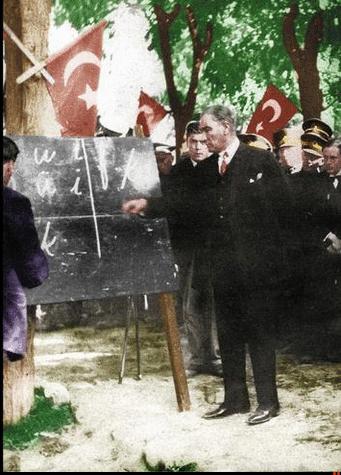 ‘’Milli Eğitimin gayesi yalnız hükümete memur yetiştirmek değil, daha çok memlekete ahlaklı, karakterli, cumhuriyetçi, inkılâpçı, olumlu, atılgan, başladığı işleri başarabilecek kabiliyette, dürüst, düşünceli, iradeli, hayatta rastlayacağı engelleri aşmaya kudretli, karakter sahibi genç yetiştirmektir. Bunun için de öğretim programları ve sistemleri ona göre düzenlenmelidir.’’	1923      							 Mustafa Kemal ATATÜRK  SUNUŞBilgi Toplumu olarak güçlenen çağımız toplumlarında en yetkin değer ‘Bilgi’ ve bu ‘Bilgiyi kullanabilme ‘ yetisi haline gelmiştir. Mehmet Akif Ersoy Anadolu İmam Hatip Lisesi olarak, çağın gereklerini yaşatabilmek; çağ dışı kalmamak adına okulumuz bünyesinde kaliteyi yakalama, geliştirme çabalarımız bütün hızıyla devam etmektedir.           Stratejik Planımız; MEB 2019-2023 Stratejik Planıyla uyumlu;  26.02.2018 tarihli ve 30344 sayılı Resmî Gazetede yayımlanan “Kamu İdarelerinde Stratejik Planlamaya İlişkin Usul ve Esaslar Hakkında Yönetmelik” ve Kamu İdareleri İçin Stratejik Planlama Kılavuzu (3.Sürüm)’na uygun güncellemelerle beraber tekrar gözden geçirilmiştir. Çalışmaların Kamu İdarelerinde Stratejik Planlamaya İlişkin Usul ve Esaslar Hakkında Yönetmelik ile Kamu İdareleri İçin Stratejik Planlama Kılavuzu (3.Sürüm)’na uygun yürütülmesine önem verilmektedir. 	Mehmet Akif Ersoy Anadolu İmam Hatip Lisesi olarak 2019–2023 Stratejik Planı ile belirlenecek amaç ve hedeflere ulaşmamızın okulumuzun gelişme ve kurumsallaşma süreçlerine önemli katkılar sağlayacağına inanmaktayız. Çağdaş eğitim ve öğretimin gereği olarak öğrenci merkezli eğitimi model alan faaliyetlerimizle, öğrenci mevcudu açısından ideal sınıflarımızla, akıllı tahta destekli dersliklerimizle, tecrübeli ve birikimli öğretmen kadromuzla eğitim ve öğretimde kaliteyi her geçen gün biraz daha yükseltmeyi hedefliyor, geleceğe güvenle ve umutla bakıyoruz.	Planın hazırlanmasında emeği geçenleri kutluyor ve tüm paydaşlarımıza teşekkür ediyorum.    									Özlem ŞİMŞEK									  Okul Müdürü İÇİNDEKİLERSUNUŞ	3Tablolar Ve Şekiller	5Kısaltmalar	6Tanımlar	71. BÖLÜM Giriş Ve Hazırlık Süreci	9II:BÖLÜM Durum Analizi	13Tarihi Gelişim  ve Okul Künyesi 	13Mevzuat Analizi	15Paydaş Analizi	16Kurum İçi Ve Kurum Dışı Analizi (GZFT)	19PEST-EE	21GZFT	22III:BÖLÜM Geleceğe Bakış	23Misyonumuz ,Vizyonumuz ve Temel Değerler	23Amaç, Hedeflere İlişkin Mimari	24Amaç, Hedef, Gösterge Stratejiler:	26IV:BÖLÜM Maliyetlendirme	40İzleme Ve Değerlendirme Modeli	41Onay Bölümü	43Tablolar Ve ŞekillerTablo 1: Stratejik Planlama EkibiTablo 2: MEB Stratejik Planlama TakvimiTablo 3: Okul Stratejik Planlama TakvimiTablo 4: Temel Bilgiler, Okul Künyesi Tablo 5: Çalışan Bilgileri TablosuTablo 6: Okul Yerleşkesine Ait BilgilerTablo 7 : Sınıf ve Öğrenci BilgileriTablo 8 : Teknolojik Kaynaklar TablosuTablo 9 : Gelir Gider TablosuŞekil 1: Plan Oluşum ŞemasıŞekil 2: Fethiye Mehmet Akif Ersoy Anadolu İmam Hatip Lisesi Müdürlüğü Teşkilat YapısıKısaltmalarAB		: Avrupa Birliği ABİDE	: Akademik Becerilerin İzlenmesi ve Değerlendirilmesi BT		: Bilişim Teknolojileri CİMER	: Cumhurbaşkanlığı İletişim Merkezi CK		: Cumhurbaşkanlığı Kararnamesi DYS		: Doküman Yönetim Sistemi EBA		: Eğitim Bilişim Ağı FATİH	: Fırsatları Artırma ve Teknolojiyi İyileştirme Harekâtı IPA		: Instrument for Pre-Accession Assistance (Katılım Öncesi Mali Yardım Aracı) MEB		: Millî Eğitim Bakanlığı MEBBİS	: Millî Eğitim Bakanlığı Bilişim Sistemleri MEBİM	: Millî Eğitim Bakanlığı İletişim MerkeziMEİS		: Millî Eğitim İstatistik Modülü OECD		: Organisation for Economic Co-operation and Development (İktisadi İşbirliği ve Kalkınma Teşkilatı) OSB		: Organize Sanayi Bölgesi PESTLE	: Politik, Ekonomik, Sosyolojik, Teknolojik, Yasal ve Ekolojik Analiz  PDR		: Psikolojik Danışmanlık ve RehberlikPISA		: Programme for International Student Assesment (Uluslararası Öğrenci Değerlendirme Programı) RAM		: Rehberlik Araştırma Merkezi STK		: Sivil Toplum Kuruluşu TIMMS	: Trends in International Mathematics and Science Study (Matematik ve Fen Bilimleri Uluslararası Araştırması)TİKA		: Türk İşbirliği ve Koordinasyon Ajansı Başkanlığı TÜBİTAK	: Türkiye Bilimsel ve Teknolojik Araştırma Kurulu TYÇ		: Türkiye Yeterlilikler Çerçevesi YDS		: Yabancı Dil Sınavı TanımlarBütünleştirici Eğitim (Kaynaştırma Eğitimi): Özel eğitime ihtiyacı olan bireylerin eğitimlerini, destek eğitim hizmetleri de sağlanarak akranlarıyla birlikte resmî veya özel örgün ve yaygın eğitim kurumlarında sürdürmeleri esasına dayanan özel eğitim uygulamalarıdır.Coğrafi Bilgi Sistemi (CBS) : Dünya üzerindeki karmaşık sosyal, ekonomik, çevresel vb. sorunların çözümüne yönelik mekâna/konuma dayalı karar verme süreçlerinde kullanıcılara yardımcı olmak üzere, büyük hacimli coğrafi verilerin; toplanması, depolanması, işlenmesi, yönetimi, mekânsal analizi, sorgulaması ve sunulması fonksiyonlarını yerine getiren donanım, yazılım, personel, coğrafi veri ve yöntem bütünüdür.Destekleme ve Yetiştirme Kursları: Resmî ve özel örgün eğitim kurumlarına devam eden öğrenciler ile yaygın eğitim kurumlarına devam etmekte olan kursiyerleri, örgün eğitim müfredatındaki derslerle sınırlı olarak, destekleme ve yetiştirme amacıyla açılan kurslardır.Eğitsel Değerlendirme: Bireyin tüm gelişim alanlarındaki özellikleri ve akademik disiplin alanlarındaki yeterlilikleri ile eğitim ihtiyaçlarını eğitsel amaçla belirleme sürecidir.İşletmelerde Meslekî Eğitim: Meslekî ve teknik eğitim okul ve kurumları öğrencilerinin beceri eğitimlerini işletmelerde, teorik eğitimlerini ise meslekî ve teknik eğitim okul ve kurumlarında veya işletme ve kurumlarca tesis edilen eğitim birimlerinde yaptıkları eğitim uygulamalarını ifade eder.Okul-Aile Birlikleri: Eğitim kampüslerinde yer alan okullar dâhil Bakanlığa bağlı okul ve eğitim kurumlarında kurulan birliklerdir.Ortalama Eğitim Süresi: Birleşmiş Milletler Kalkınma Programının yayınladığı İnsani Gelişme Raporu'nda verilen ve 25 yaş ve üstü kişilerin almış olduğu eğitim sürelerinin ortalaması şeklinde ifade edilen eğitim göstergesini ifade etmektedir.Öğrenme Analitiği Platformu: Eğitsel Veri Ambarı üzerinde çalışacak, öğrencilerin akademik verileriyle birlikte ilgi, yetenek ve mizacına yönelik verilerinin de birlikte değerlendirildiği platformdur.Örgün Eğitim Dışına Çıkma: Ölüm ve yurt dışına çıkma haricindeki nedenlerin herhangi birisine bağlı olarak örgün eğitim kurumlarından ilişik kesilmesi durumunu ifade etmektedir.Örgün Eğitim: Belirli yaş grubundaki ve aynı seviyedeki bireylere, amaca göre hazırlanmış programlarla, okul çatısı altında düzenli olarak yapılan eğitimdir. Örgün eğitim; okul öncesi, ilkokul, ortaokul, ortaöğretim ve yükseköğretim kurumlarını kapsar.Özel Politika veya Uygulama Gerektiren Gruplar (Dezavantajlı Gruplar): Diğer gruplara göre eğitiminde ve istihdamında daha fazla güçlük çekilen kadınlar, gençler, uzun süreli işsizler, engelliler gibi bireylerin oluşturduğu grupları ifade eder.Özel Yetenekli Çocuklar: Yaşıtlarına göre daha hızlı öğrenen, yaratıcılık, sanat, liderliğe ilişkin kapasitede önde olan, özel akademik yeteneğe sahip, soyut fikirleri anlayabilen, ilgi alanlarında bağımsız hareket etmeyi seven ve yüksek düzeyde performans gösteren bireydir.Tanılama: Özel eğitime ihtiyacı olan bireylerin tüm gelişim alanlarındaki özellikleri ile yeterli ve yetersiz yönlerinin, bireysel özelliklerinin ve ilgilerinin belirlenmesi amacıyla tıbbî, psiko-sosyal ve eğitim alanlarında yapılan değerlendirme sürecidir.Ulusal Dijital İçerik Arşivi: Öğrenme süreçlerini destekleyen beceri destekli dönüşüm ile ülkemizin her yerinde yaşayan öğrenci ve öğretmenlerimizin eşit öğrenme ve öğretme fırsatlarını yakalamaları ve öğrenmenin sınıf duvarlarını aşması sağlamaya yönelik eğitsel dijital içerik ambarıdır.Uzaktan Eğitim: Her türlü iletişim teknolojileri kullanılarak zaman ve mekân bağımsız olarak insanların eğitim almalarının sağlanmasıdır.Yaygın Eğitim: Örgün eğitim sistemine hiç girmemiş ya da örgün eğitim sisteminin herhangi bir kademesinde bulunan veya bu kademeden ayrılmış ya da bitirmiş bireylere; ilgi, istek ve yetenekleri doğrultusunda ekonomik, toplumsal ve kültürel gelişmelerini sağlayıcı nitelikte çeşitli süre ve düzeylerde hayat boyu yapılan eğitim, öğretim, üretim, rehberlik ve uygulama etkinliklerinin bütününü ifade eder.Zorunlu Eğitim: Dört yıl süreli ve zorunlu ilkokullar ile dört yıl süreli, zorunlu ve farklı programlar arasında tercihe imkân veren ortaokullar ve imam-hatip ortaokullarından oluşan ilköğretim ile ilköğretime dayalı, dört yıllık zorunlu, örgün veya yaygın öğrenim veren genel, mesleki ve teknik ortaöğretim kademelerinden oluşan eğitim sürecini ifade eder.BÖLÜM GİRİŞ VE HAZIRLIK SÜRECİStratejik Plan Hazırlık SüreciYasal Çerçeve5018 Sayılı Kamu Mali Yönetimi ve Kontrol Kanunu’nun 9. maddesi, MEB Strateji Geliştirme Başkanlığının 2013/26 Sayılı Genelgeleri, Milli Eğitim Bakanlığı 2019-2023 Stratejik Planı, Hatay İl Milli Eğitim Müdürlüğü ve İlçe Milli Eğitim Müdürlüğümüzün 2019-2023 Stratejik Planı gibi yasal düzenlemelerle Okulumuzun stratejik planının hazırlanması zorunlu hale gelmiştir.Mehmet Akif Ersoy Anadolu İmam Hatip Lisesi Müdürlüğü 2019-2023 Stratejik Planlama süreci:2019-2023 dönemi stratejik plan hazırlanması süreci Üst Kurul ve Stratejik Plan Ekibinin oluşturulması ile başlamıştır. Ekip tarafından oluşturulan çalışma takvimi kapsamında ilk aşamada durum analizi çalışmaları yapılmış ve durum analizi aşamasında paydaşlarımızın plan sürecine aktif katılımını sağlamak üzere paydaş anketi, toplantı ve görüşmeler yapılmıştır. Durum analizinin ardından geleceğe bakış bölümünde misyon, vizyon, temel değerler; Strateji geliştirme bölümünde okulumuzun amaç, hedef, gösterge ve stratejileri belirlenmiştir. Eylem planları ve Performans Programı ile ulaşmak istediğimiz yere nasıl ulaşabileceğimiz gösterilmiş; başarımızın nasıl takip edileceği İzleme ve Değerlendirme bölümünde açıklanmıştır. Çalışmaları yürüten ekip ve kurul bilgileri altta verilmiştir.Tablo 1. Stratejik Planlama EkibiStratejik Plan ModeliOkulumuzun stratejik planın hazırlanmasında tüm tarafların görüş ve önerileri ile eğitim önceliklerinin plana yansıtılabilmesi için geniş katılım sağlayacak bir model benimsenmiştir.Stratejik planımızın temel yapısı Bakanlığımız Stratejik Planlama Üst Kurulu tarafından kabul edilen Bakanlık Vizyonu temelinde eğitimin üç temel bölümü (erişim, kalite, kapasite) ile paydaşların görüş ve önerilerini baz alır nitelikte oluşturulmuştur.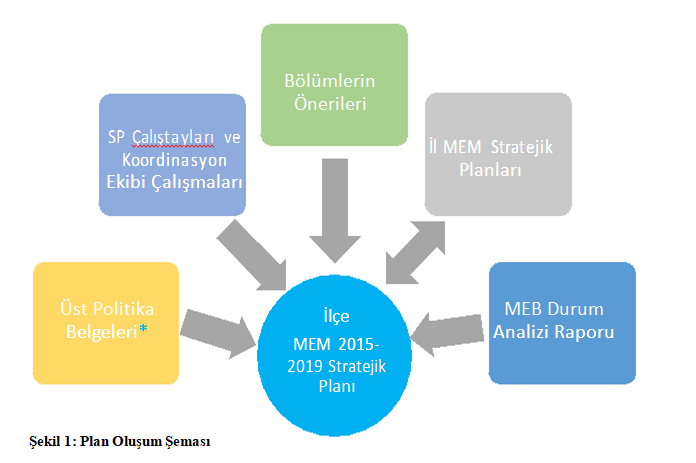 DURUM ANALİZİDurum analizi bölümünde okulumuzun mevcut durumu ortaya konularak neredeyiz sorusuna yanıt bulunmaya çalışılmıştır. Bu kapsamda okulumuzun kısa tanıtımı, uygulanmakta olan Stratejik Planın kısa bir değerlendirmesi, mevzuat ve üst politika belgeleri analizi, Faaliyet alanları ile ürün ve hizmetlerin belirlenmesi, Paydaş analizi , Kuruluş içi analiz ,PESTLE analizi , GZFT analizine yer verilmiştir.1-Tarihi GelişimOkulumuz 12.03.2018 Tarihinde Mehmet Akif Ersoy İmam Hatip Orta Okulu bünyesinde açılmış olup, Mehmet Akif Ersoy İmam Hatip Orta Okulunda yeterli birimin bulunmamasından dolayı 15.07.2018 tarihinde Fethiye İmam Hatip Orta okul bünyesinde  eğitim öğretime devam etmesine karar verilmiştir. Muğla Valiliğinin 01.08.2018 tarih ve 14041983 sayılı kararıyla  okulumuz bağımsız bir Müdürlük olarak Fethiye Gazi İlköğretim okulunun ek binasında eğitim öğretime başlamıştır.  Okulumuzun mevcut binasını Fethiye İmam Hatip Orta Okulu ile birlikte kullanan okulumuz , Fethiye İmam Hatip Orta Okulunun 2018 Aralık ayında kendi binasına taşınmasından sonra 33 öğrenciyle birlikte eğitim öğretime devam etmiştir.  Okulumuz 2 katlı olup 15 derslik ve idari bilimlerden oluşmaktadır. Okulumuz Fatih Projesi kapsamında tüm sınıflara etkileşimli tahta takılmıştır. Okulumuz adrese dayalı öğrenci yerleştirmesiyle öğrenci olan bir okuldur. Okulumuzda aynı zamanda güvenlik kamerası  ile güvenlik önlemleri alınmıştır. 2- Okul KünyesiOkulumuzun temel girdilerine ilişkin bilgiler altta yer alan okul künyesine ilişkin tabloda yer almaktadır.Tablo 4: Temel Bilgiler, Okul Künyesi Okulumuzun çalışanlarına ilişkin bilgiler altta yer alan tabloda belirtilmiştir.Tablo 5: Çalışan Bilgileri TablosuTablo 6 : Okul Yerleşkesine İlişkin Bilgiler Tablo 7: Sınıf ve Öğrenci BilgileriTablo 8 : Teknolojik Kaynaklar TablosuOkulumuzun genel bütçe ödenekleri, okul aile birliği gelirleri ve diğer katkılarda dâhil olmak üzere gelir ve giderlerine ilişkin son iki yıl gerçekleşme bilgileri alttaki tabloda verilmiştir.Tablo 9 : Gelir Gider DurumuMevzuat AnaliziFethiye Mehmet Akif Ersoy Anadolu İmam Hatip Lisesi Müdürlüğü 2019-2023 Stratejik Planın hazırlanmasında aşağıdaki kanun ve yönetmelikler dikkate alınmıştır.1739 Sayılı Milli Eğitim Temel Kanunu222 Sayılı İlköğretim Ve Eğitim Temel Kanunu657 Sayılı Devlet Memurları KanunuÖzel Öğretim Kurumları Yönetmeliğiİl Ve İlçe Milli Eğitim Müdürlükleri YönetmeliğiOkul Öncesi Eğitim ve İlköğretim Kurumları YönetmeliğiOrtaöğretim Kurumları Yönetmeliğiİlköğretim Ve Ortaöğretim Kurumları Sosyal Etkinlikler YönetmeliğiMilli Eğitim Bakanlığı İle Diğer Bakanlıklara Bağlı Okullardaki Görevlileri Öğrencilerin Kılık Kıyafetlerine İlişkin YönetmelikMilli Eğitim Bakanlığı Ve Bakanlığa Bağlı Kuruluşlardan Gelen Genelgelerİlköğretim Kurumları Standartları YönergesiMEB Talim Ve Terbiye Kurulu Başkanlığı Tarafından Onaylanmış Olan Öğretim Programlarının Uygulama Esasları İle İlgili Kurul KararlarPaydaş AnaliziKurumumuzun temel paydaşları öğrenci, veli ve öğretmen olmakla birlikte eğitimin dışsal etkisi nedeniyle okul çevresinde etkileşim içinde olunan geniş bir paydaş kitlesi bulunmaktadır. Paydaşlarımızın görüşleri anket, toplantı, dilek ve istek kutuları olmak üzere çeşitli yöntemlerle sürekli olarak alınmaktadır.Paydaş anketlerine ilişkin ortaya çıkan temel sonuçlara altta yer verilmiştir :Öğrenci Anketi Sonuçları:Okulumuz öğrencilerinden kurumumuzla ilgili görüş ve değerlendirmelerini ortaya koymaları istenmiş, 33 öğrencimizin ankete gönüllü katılım gösterdiği gözlemlenmiştir. Anket sonuç özeti şu şekilde gerçekleşmiştir:Öğretmen Anketi Sonuçları:Okulumuz  öğretmenlerine kurumumuzla ilgili görüş ve değerlendirmelerini ortaya koymaları istenmiş, 5 öğretmenimizin ankete gönüllü katılım gösterdiği gözlemlenmiştir. Anket sonuç özeti şu şekilde gerçekleşmiştir:Veli Anketi Sonuçları:Okulumuz velilerimizden kurumumuzla ilgili görüş ve değerlendirmelerini ortaya koymaları istenmiş, 26 velimizin ankete gönüllü katılım gösterdiği gözlemlenmiştir. Anket sonuç özeti şu şekilde gerçekleşmiştir:GZFT (Güçlü, Zayıf, Fırsat, Tehdit) Analizi *Okulumuzun temel istatistiklerinde verilen okul künyesi, çalışan bilgileri, bina bilgileri, teknolojik kaynak bilgileri ve gelir gider bilgileri ile paydaş anketleri sonucunda ortaya çıkan sorun ve gelişime açık alanlar iç ve dış faktör olarak değerlendirilerek GZFT tablosunda belirtilmiştir. Dolayısıyla olguyu belirten istatistikler ile algıyı ölçen anketlerden çıkan sonuçlar tek bir analizde birleştirilmiştir.Kurumun güçlü ve zayıf yönleri donanım, malzeme, çalışan, iş yapma becerisi, kurumsal iletişim gibi çok çeşitli alanlarda kendisinden kaynaklı olan güçlülükleri ve zayıflıkları ifade etmektedir ve ayrımda temel olarak okul müdürü/müdürlüğü kapsamından bakılarak iç faktör ve dış faktör ayrımı yapılmıştır. İçsel Faktörler *Güçlü Yönler Zayıf Yönler Dışsal Faktörler *Fırsatlar   Tehditler Kurum Dışı AnalizMüdürlüğümüz Stratejik planı için aşağıdaki üst politika belgelerinin taraması yapılmıştır.10. Kalkınma PlanıOrta Vadeli Mali PlanOrta Vadeli Program62. Hükümet ProgramıBakanlık MevzuatıMEB 2019-2023 Stratejik PlanıMillî Eğitim Şura KararlarıAvrupa Birliği müktesebatı ve ilerleme raporuDiğer Kamu Kurum ve Kuruluşlarının Stratejik PlanlarıTÜBİTAK Vizyon 2023 Eğitim ve İnsan Kaynakları RaporuTürkiye Yeterlilikler ÇerçevesiMillî Eğitim Kalite ÇerçevesiBilgi Toplumu Stratejisi ve Eylem PlanıHayat Boyu Öğrenme Strateji BelgesiMeslekî ve Teknik Eğitim Strateji BelgesiUlusal Öğretmen Strateji BelgesiUlusal ve Uluslararası Kuruluşların Eğitimle İlgili Raporları (ILO, OECD, UNICEF, EUROSTAT, WORLDBANK, UNESCO, CEDEFOP, NACCCE, IEA...PEST-EE (Politik, Ekonomik, Sosyo-Ekonomik, Ekolojik, Etik) Analizi             Okulumuz ilçe merkezinde bulunmaktadır. Ulaşım kolaylığı  münasebetiyle tercih edilen bir kurum durumundadır. Okul binamız 3 katlı olup dikdörtgen bir yapıya sahiptir. Binamızda 15 derslik vardır. Engelli öğrenci rampası mevcuttur okul bahçesi futbol, basketbol ve voleybol oynamaya müsait alanlar ve fiziki yapılara sahiptir. Okul bahçemizin korunaklı bir alan içerisinde yer almaktadır. Fakat Merkezde olduğumuzdan dolayı güvenlik sorunlarıyla karşı karşıya kalmaktayız.Sorun/Gelişim Alanları;Parçalanmış AileSosyal Kültürel EtkinliklerFiziki Alt Yapı YetersizliğiAile Eğitimi YetersizliğiYaygın Madde KullanımıOkuma Alışkanlığının Az OlmasıDevamsızlık Oranlarının Fazla OlmasıOkul Öncesi Eğitimde Okullaşma Oranın Düşük Olması	Sorun/gelişim alanları tespit edilmiştir.Ayrıca Milli Eğitim Bakanlığı’nın Stratejik Planında yer alan aşağıdaki Sorun/gelişim alanları da okulumuz tarafından tespit edilen sorun alanları arasında yer almıştır.Gelişim / Sorun AlanlarıBÖLÜMOkul Müdürlüğümüzün misyon, vizyon, temel ilke ve değerlerinin oluşturulması kapsamında öğretmenlerimiz, öğrencilerimiz, velilerimiz, çalışanlarımız ve diğer paydaşlarımızdan alınan görüşler, sonucunda stratejik plan hazırlama ekibi tarafından oluşturulan Misyon, Vizyon, Temel Değerler; Okulumuz üst kurulana sunulmuş ve üst kurul tarafından onaylanmıştır.MEHMET AKİF ERSOY  ANADOLU İMAM-HATİP LİSESİ OLARAK;Okulumuzda Türk Milli Eğitiminin genel ve özel amaçlarının gerçekleştirilmesi, sosyal, kültürel ve ekonomik kalkınmanın desteklenmesi, teknolojik yeniliklerin eğitime kazandırılması, soran, sorgulayan, araştıran ve gelişen bireylerin yetiştirilmesine ortam hazırlanması, kurumda çalışanların etkinliğinin, verimliliğinin ve kurumumuzdan hizmet alanların (öğrenci, veli ve halkın) memnuniyetinin arttırılmasını sağlayarak kurallara uyan, hakkaniyet ölçülerini bilen, hoşgörüsü yüksek,   kalifiye, yaşayan dünya dinlerini objektif olarak yorumlayabilen, milletimizin din konusunda bilgilendirilmesine katkıda bulunabilecek ve yüksek öğrenime zihnen ve ruhen olgunluğa ulaşmış bireyler yetiştirmek için varız.Türk İslam kültürünün binlerce yıllık mirasını değerlendirebilen, şu anda yaşadığımız 21. asrı doğru yorumlayan, bu çağda meydana gelebilecek ve halen problem olarak görülen konulara çözüm üretebilen bireyler yetiştirmektir.1) "Kaliteden herkes sorumludur" anlayışını geliştirmek,2) Her konuda kaliteye öncelik vermek ve özen göstermek,3) Bilgi üretmek ve paylaşmak,4) Çalışma ve verimliliği teşvik etmek ve ödüllendirmek,5) Millî ve Manevi Değerleri korumak,6) "Ben yaptım" yerine "Biz yaptık" diyebilmek,7) Yaygın katılım sağlamak ve sorumluluk anlayışını geliştirmek,8) Personele kendisini geliştirme ve gerçekleştirme ortamı sağlamak,9) Çalışanların mutluluğu ve motivasyonuna önem vermek,10) Sürekli gelişime ve yeniliğe açık olmak,11) Birlik ve beraberlik ruhuna sahip olmak,12) Çalışanlar arası açık iletişim kurmak ve işbirliği sağlamak,13) Her düzeyde katılımcılığı teşvik etmek ve sorun çözme ortamı geliştirmek14) Kurum kültürünün taşıyıcısı ve kurum kimliğinin bir parçası olmaktan gurur duymakAmaç, Hedeflere İlişkin MimariAmaç 1: Eğitim ve Öğretime erişim oranlarını arttırarak okulumuzun hedef kitlesini oluşturan her bireye ulaşılacaktır.Hedef 1.1: Öğrencilerin uyum ve devamsızlık sayıları en aza indirgenecektir. Amaç 2: Bütün öğrencilerimize, medeniyetimizin ve insanlığın ortak değerleri ile çağın gereklerine uygun bilgi, beceri, tutum ve davranışların kazandırılması sağlanacaktır.Hedef 2.1: Özel Eğitim ve Rehberliğe ihtiyaç duyan öğrencilerin %100’üne ulaşarak eğitim ve rehberlik gereksinimleri karşılanacaktır.Hedef 2.2: 2023 yılına kadar her öğrencimizin yerel, ulusal, uluslararası düzeyde proje tabanlı bilimsel ve teknolojik çalışmalardan en az 1’ine katılımı sağlanacaktır.Hedef 2.3: Öğrencilerimizin sosyal- duyuşsal gelişimlerini karşılamak üzere en az 1 faaliyete katılımları sağlanacaktırHedef 2.4: Öğrencilerin beceri temelli yabancı dil yeterlilikleri sistemine geçilecektir.Hedef 2.5: Öğrenme süreçlerini destekleyen dijital içerik ve beceri destekli dönüşüm ile ülkemizin her yerinde yaşayan öğrenci ve öğretmenlerimizin eşit öğrenme ve öğretme fırsatlarını yakalamaları ve öğrenmenin sınıf duvarlarını aşması sağlanacaktır.Amaç 3: Öğrencileri ilgi, yetenek ve kapasiteleri doğrultusunda hayata ve üst öğretime hazırlayan bir ortaöğretim sistemi ile toplumsal sorunlara çözüm getiren, ülkenin sosyal, kültürel ve ekonomik kalkınmasına katkı sunan öğrenciler yetiştirilecektir.Hedef 3.1: Öğrencilerin mesleki gelişimlerini olumlu etkileyecek faaliyetlere (yarışma, seminer, cami içi uygulamalar..) katılımları arttırılacaktır.Hedef 3.2: Öğrencilerin akademik başarıları, bir üst eğitim kurumunu kazanma oranlarını yükseltmek için gerekli tedbirler alınacaktırHedef 3.3: Öğrenme kazanımlarını takip eden ve başta veli, okul ve çocuğun yakın çevresi olmak üzere tüm paydaşları sürece dâhil eden bir yönetim anlayışı ile öğrencilerimizin akademik başarıları artırılacaktır.Amaç 4: Çağdaş normlara uygun, etkili, verimli yönetim ve organizasyon yapısı ve süreçleri hakim kılınacaktır.Hedef 4.1: Öğretmen ve okul yöneticilerinin gelişimlerini desteklemek amacıyla yeni bir mesleki gelişim anlayışı, sistemi ve modeli oluşturulacaktır.Hedef 4.2: Okulumuz personelinin mesleki yeterlilikleri ile iş doyumu ve motivasyonları artırılacaktır.Hedef 4.3: Okulumuzun mali ve fiziksel altyapısı eğitim ve öğretim faaliyetlerinden beklenen sonuçların elde edilmesini temine edecek biçimde sürdürülebilirlik ve verimlilik esasına göre geliştirilecektir.Amaç, Hedef, Gösterge Ve StratejilerTema 1: Eğitim- Öğretime Erişim:Eğitim ve öğretime erişim okullaşma ve okul terki, devam ve devamsızlık, okula uyum ve oryantasyon, özel eğitime ihtiyaç duyan bireylerin eğitime erişimi ve yabancı öğrencilerin eğitime erişimi kapsamında yürütülen faaliyetlerin ele alındığı temadır.Amaç 1: Eğitim ve Öğretime erişim oranlarını arttırarak okulumuzun hedef kitlesini oluşturan her bireye ulaşılacaktır.Hedef 1.1: Öğrencilerin uyum ve devamsızlık sayıları en aza indirgenecektir.Tema 2: Eğitim- Öğretimin Kalitesinin Arttırılması:Eğitim ve öğretimde kalitenin artırılması başlığı esas olarak eğitim ve öğretim faaliyetinin hayata hazırlama işlevinde yapılacak çalışmaları kapsamaktadır. Akademik başarı, sınav kaygıları, sınıfta kalma, ders başarıları ve kazanımları, disiplin sorunları, öğrencilerin bilimsel, sanatsal, kültürel ve sportif faaliyetleri ile istihdam ve meslek edindirmeye yönelik rehberlik ve diğer mesleki faaliyetler yer almaktadır. Amaç 2: Bütün öğrencilerimize, medeniyetimizin ve insanlığın ortak değerleri ile çağın gereklerine uygun bilgi, beceri, tutum ve davranışların kazandırılması sağlanacaktır.Hedef 2.1. : Özel Eğitim ve Rehberliğe ihtiyaç duyan öğrencilerin %100’üne ulaşarak eğitim ve rehberlik gereksinimleri karşılanacaktır.Hedef 2.2:2023 yılına kadar her öğrencimizin yerel, ulusal, uluslararası düzeyde proje tabanlı bilimsel ve teknolojik çalışmalardan en az 1’ine katılımı sağlanacaktır.UD: Uygulama DönemiHedef 2.3:Öğrencilerimizin sosyal- duyuşsal gelişimlerini karşılamak üzere en az 1 faaliyete katılımları sağlanacaktır.Hedef 2.4:Öğrencilerin beceri temelli yabancı dil yeterlilikleri sistemine geçilecektir.Hedef 2.5: Öğrenme süreçlerini destekleyen dijital içerik ve beceri destekli dönüşüm ile ülkemizin her yerinde yaşayan öğrenci ve öğretmenlerimizin eşit öğrenme ve öğretme fırsatlarını yakalamaları ve öğrenmenin sınıf duvarlarını aşması sağlanacaktır.Amaç-3:Öğrencileri ilgi, yetenek ve kapasiteleri doğrultusunda hayata ve üst öğretime hazırlayan bir ortaöğretim sistemi ile toplumsal sorunlara çözüm getiren, ülkenin sosyal, kültürel ve ekonomik kalkınmasına katkı sunan öğrenciler yetiştirilecektir.Hedef 3.1. Öğrencilerin mesleki gelişimlerini olumlu etkileyecek faaliyetlere (yarışma, seminer, cami içi uygulamalar..) katılımları arttırılacaktır.Hedef 3.2 :Öğrencilerin akademik başarıları, bir üst eğitim kurumunu kazanma oranlarını yükseltmek için gerekli tedbirler alınacaktır.Hedef 3.3Öğrenme kazanımlarını takip eden ve başta veli, okul ve çocuğun yakın çevresi olmak üzere tüm paydaşları sürece dâhil eden bir yönetim anlayışı ile öğrencilerimizin akademik başarıları artırılacaktır.Tema 3:Kurumsal Kapasite :Amaç 4: Çağdaş normlara uygun, etkili, verimli yönetim ve organizasyon yapısı ve süreçleri hakim kılınacaktır.Hedef 4.1 Öğretmen ve okul yöneticilerinin gelişimlerini desteklemek amacıyla yeni bir mesleki gelişim anlayışı, sistemi ve modeli oluşturulacaktır.Hedef 4.2. Okulumuz personelinin mesleki yeterlilikleri ile iş doyumu ve motivasyonları artırılacaktır.Hedef 4.3: Okulumuzun mali ve fiziksel altyapısı eğitim ve öğretim faaliyetlerinden beklenen sonuçların elde edilmesini temine edecek biçimde sürdürülebilirlik ve verimlilik esasına göre geliştirilecektir.BÖLÜMMALİYETLENDİRME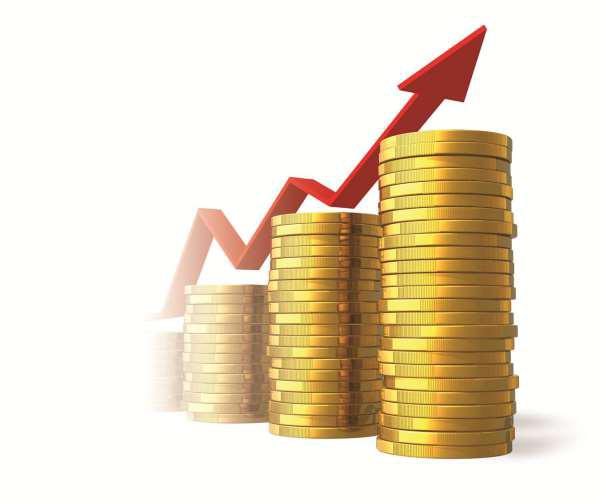 2019-2023 STRATEJİK PLANI MALİYETLENDİRME TABLOSUTablo: 2019-2023 stratejik planı harcama birimleri 5 yıllık tahmini ödenekleriİzleme Ve Değerlendirme Modeli5018 sayılı Kamu Mali Yönetimi ve Kontrol Kanunun amaçlarından biri; kalkınma planları ve programlarda yer alan politika ve hedefler doğrultusunda kamu kaynaklarının etkili, ekonomik ve verimli bir şekilde elde edilmesi ve kullanılmasını, hesap verebilirliği ve malî saydamlığı sağlamak üzere, kamu malî yönetiminin yapısını ve işleyişini düzenlemektir. Bu amaç doğrultusunda kamu idarelerinin; stratejik planlar vasıtasıyla, kalkınma planları, programlar, ilgili mevzuat ve benimsedikleri temel ilkeler çerçevesinde geleceğe ilişkin misyon ve vizyonlarını oluşturması, stratejik amaçlar ve ölçülebilir hedefler saptaması, performanslarını önceden belirlenmiş olan göstergeler doğrultusunda ölçmesi ve bu sürecin izleme ve değerlendirmesini yapmaları gerekmektedir.Mehmet Akif Ersoy Anadolu İmam Hatip Lisesi olarak 2019-2023 dönemine ilişkin kalkınma planları ve programlarda yer alan politika ve hedefler doğrultusunda kaynaklarının etkili, ekonomik ve verimli bir şekilde elde edilmesi ve kullanılmasını, hesap verebilirliği ve saydamlığı sağlamak üzere hazırladığımız 2019-2023 Stratejik Planının gerçekleşme durumlarının tespiti ve gerekli önlemlerin zamanında ve etkin biçimde alınabilmesi için ;Okul 2019-2023 Stratejik Planı ve performans programlarında yer alan performans göstergelerinin gerçekleşme durumlarının tespit edilmesi,Performans göstergelerinin gerçekleşme durumlarının hedeflerle kıyaslanması,Sonuçların raporlanması ve paydaşlarla paylaşımı,Gerekli tedbirlerin alınmasıSüreçlerini geliştirmiş bulunmaktayız.Okul 2019-2023 Stratejik Planı’nda yer alan performans göstergelerinin gerçekleşme durumlarının tespiti yılda iki kez yapılacaktır. Yılın ilk altı aylık dönemini kapsayan birinci izleme kapsamında, harcama birimlerinden sorumlu oldukları göstergeler ile ilgili gerçekleşme durumlarına ilişkin veriler toplanarak konsolide edilecektir. Göstergelerin gerçekleşme durumları hakkında hazırlanan rapor üst yöneticiye sunulacak ve böylelikle göstergelerdeki yıllık hedeflere ulaşılmasını sağlamak üzere gerekli görülebilecek tedbirlerin alınması sağlanacaktır.Yılın tamamını kapsayan ikinci izleme dâhilinde; harcama birimlerden sorumlu oldukları göstergeler ile ilgili yılsonu gerçekleşme durumlarına ait veriler toplanarak konsolide edilecektir. Yıl sonu gerçekleşme durumları, varsa gösterge hedeflerinden sapmalar ve bunların nedenleri üst yönetici başkanlığında harcama birim yöneticilerince değerlendirilerek gerekli tedbirlerin alınması sağlanacaktır. Ayrıca, stratejik planın yıllık izleme ve değerlendirme raporu hazırlanarak kamuoyu ile paylaşılacaktır.Ayrıca, Okul/Kurum/Bakanlık düzeyinde stratejik hedeflerin gerçekleşme yüzdesi Bakanlık izleme-değerlendirme sistemi üzerinden takip edilecek ve göstergelerin gerçekleşme durumları düzenli olarak kamuoyu ile paylaşılacaktır.Üst Kurul BilgileriÜst Kurul BilgileriEkip Bilgileri Ekip Bilgileri    Adı SoyadıUnvanıAdı SoyadıUnvanıÖzlem ŞİMŞEKOkul MüdürüRamazan YILDIRIMTürk Dili ve Edebiyatı ÖğretmeniAyşegül FİDANMüdür YardımcısıTuray YENİGÜNOkul Aile Birliği BaşkanıHayri TANVeliBirol KOCAÇINAROkul Öğrenci TemsilcisiC-MEB Stratejik Planlama Takvimi                           C-MEB Stratejik Planlama Takvimi                           C-MEB Stratejik Planlama Takvimi                           C-MEB Stratejik Planlama Takvimi                           C-MEB Stratejik Planlama Takvimi                           C-MEB Stratejik Planlama Takvimi                           C-MEB Stratejik Planlama Takvimi                           C-MEB Stratejik Planlama Takvimi                           C-MEB Stratejik Planlama Takvimi                           Tablo 2Tablo 2Tablo 2Bakanlık Stratejik Planlama AdımlarıBakanlık Stratejik Planlama AdımlarıBakanlık Stratejik Planlama Adımları201820182018201820182018201820192019Bakanlık Stratejik Planlama AdımlarıBakanlık Stratejik Planlama AdımlarıBakanlık Stratejik Planlama AdımlarıEylülEylülEkimEkimKasımKasımAralıkAralıkOcakOcak11MEB Stratejik Plan Hazırlık Programı ve Genelgenin Hazırlanması ve Yayınlanması; Bilgilendirmeler; İnternet sitesinin Düzenlenmesi22Durum Analizi33Geleceğe Yönelim44Taslağın Cumhurbaşkanlığına Gönderilmesi55İl Millî Eğitim Müdürlüklerine Stratejik Planlama Sürecinde Danışmanlık ve Rehberlik Hizmetleri Yürütülmesi66Taslakta Düzeltmelerin Yapılması, Onay ve YayımD-Okul Stratejik Planlama TakvimiD-Okul Stratejik Planlama TakvimiD-Okul Stratejik Planlama TakvimiD-Okul Stratejik Planlama TakvimiD-Okul Stratejik Planlama TakvimiD-Okul Stratejik Planlama TakvimiD-Okul Stratejik Planlama TakvimiD-Okul Stratejik Planlama TakvimiD-Okul Stratejik Planlama TakvimiD-Okul Stratejik Planlama TakvimiD-Okul Stratejik Planlama TakvimiTablo 3Tablo 3Tablo 3Tablo 3Okul Stratejik Planlama AdımlarıOkul Stratejik Planlama AdımlarıOkul Stratejik Planlama AdımlarıOkul Stratejik Planlama Adımları2018201820182018201820182019201920192019201920192019Okul Stratejik Planlama AdımlarıOkul Stratejik Planlama AdımlarıOkul Stratejik Planlama AdımlarıOkul Stratejik Planlama AdımlarıEylülEylülEylülEkimEkimKasımKasımKasımAralıkAralıkAralıkOcakOcakOcak11Kurulan Ekip ve Üst Kurulun Bilgilerinin ve Çalışma Planının Başkanlığa BildirilmesiKurulan Ekip ve Üst Kurulun Bilgilerinin ve Çalışma Planının Başkanlığa Bildirilmesi22Ekip ve Kurul Üyelerinin Stratejik Planlama Konusunda Hizmet içi Eğitimden GeçirilmesiEkip ve Kurul Üyelerinin Stratejik Planlama Konusunda Hizmet içi Eğitimden Geçirilmesi33Durum AnaliziDurum Analizi44Geleceğe YönelimGeleceğe Yönelim55İlçe MEM, Okul ve Kurumlara Stratejik Planlama Sürecinde Danışmanlık ve Rehberlik Yapılmasıİlçe MEM, Okul ve Kurumlara Stratejik Planlama Sürecinde Danışmanlık ve Rehberlik Yapılması66İlçe, Okul ve Kurum Stratejik Planlarının İncelenerek, Hedefler Bağlamında İl MEM Planında Revize Yapılmasıİlçe, Okul ve Kurum Stratejik Planlarının İncelenerek, Hedefler Bağlamında İl MEM Planında Revize Yapılması77Strateji Geliştirme Başkanlığının DeğerlendirmesiStrateji Geliştirme Başkanlığının Değerlendirmesi88Düzeltme, Onay ve YayımDüzeltme, Onay ve Yayımİli: İli: MuğlaMuğlaİlçesi: İlçesi: FethiyeFethiyeAdres: Adres: Cumhuriyet Mahallesi Atatürk Caddesi  No:70Cumhuriyet Mahallesi Atatürk Caddesi  No:70Coğrafi Konum (link)*:Coğrafi Konum (link)*:36°37'17.1"N 29°06'46.3"E36°37'17.1"N 29°06'46.3"ETelefon Numarası: Telefon Numarası: 0252612737302526127373Faks Numarası:Faks Numarası:0252612737302526127373e- Posta Adresi:e- Posta Adresi:764679@meb.k12.tr764679@meb.k12.trWeb sayfası adresi:Web sayfası adresi:http://mehmetakifersoyanadoluihl.meb.k12.trhttp://mehmetakifersoyanadoluihl.meb.k12.trKurum Kodu:Kurum Kodu:764679764679Öğretim Şekli:Öğretim Şekli:Tam GünTam GünOkulun Hizmete Giriş Tarihi : Okulun Hizmete Giriş Tarihi : 01/08/201801/08/2018Toplam Çalışan Sayısı *Toplam Çalışan Sayısı *66Öğrenci Sayısı:Kız00Öğretmen SayısıKadın44Öğrenci Sayısı:Erkek5151Öğretmen SayısıErkek22Öğrenci Sayısı:Toplam5151Öğretmen SayısıToplam66Derslik Başına Düşen Öğrenci Sayısı :Derslik Başına Düşen Öğrenci Sayısı :Derslik Başına Düşen Öğrenci Sayısı :17Şube Başına Düşen Öğrenci Sayısı :Şube Başına Düşen Öğrenci Sayısı :Şube Başına Düşen Öğrenci Sayısı :17Öğretmen Başına Düşen Öğrenci Sayısı :Öğretmen Başına Düşen Öğrenci Sayısı :Öğretmen Başına Düşen Öğrenci Sayısı :8Şube Başına 30’dan Fazla Öğrencisi Olan Şube Sayısı :Şube Başına 30’dan Fazla Öğrencisi Olan Şube Sayısı :Şube Başına 30’dan Fazla Öğrencisi Olan Şube Sayısı :0Öğrenci Başına Düşen Toplam Gider Miktarı*Öğrenci Başına Düşen Toplam Gider Miktarı*Öğrenci Başına Düşen Toplam Gider Miktarı*450,00Öğretmenlerin Kurumdaki Ortalama Görev Süresi :Öğretmenlerin Kurumdaki Ortalama Görev Süresi :Öğretmenlerin Kurumdaki Ortalama Görev Süresi :1UnvanErkekKadınToplamOkul Müdürü ve Müdür Yardımcısı022Sınıf Öğretmeni000Branş Öğretmeni224Rehber Öğretmen000İdari Personel000Yardımcı Personel011Sağlık Personeli000Güvenlik Personeli000Toplam Çalışan Sayıları257Okul Bölümleri *Okul Bölümleri *Özel AlanlarVarYokOkul Kat Sayısı2Çok Amaçlı SalonXDerslik Sayısı15Çok Amaçlı SahaXDerslik Alanları (m2)38,50KütüphaneXKullanılan Derslik Sayısı2Fen LaboratuvarıXŞube Sayısı2Bilgisayar LaboratuvarıXİdari Odaların Alanı (m2)38İş AtölyesiXÖğretmenler Odası (m2)38Beceri AtölyesiXOkul Oturum Alanı (m2)450PansiyonXOkul Bahçesi (Açık Alan)(m2)1800MescitXOkul Kapalı Alan (m2)1350Proje OfisiXSanatsal, bilimsel ve sportif amaçlı toplam alan (m2)Yarı Kapalı Spor AlanıXKantin (m2)50Tuvalet Sayısı6Diğer (………….)SınıfıKızErkekToplam9/A017179/B0171710/A01717Toplam05151Akıllı Tahta Sayısı5TV Sayısı0Masaüstü Bilgisayar Sayısı2Yazıcı Sayısı2Taşınabilir Bilgisayar Sayısı1Fotokopi Makinası Sayısı1Projeksiyon Sayısı0İnternet Bağlantı HızıFiberYıllarGelir MiktarıGider Miktarı2017-2018002018-201935.000 30.000SIRASORU VE ÖLÇEK YÜZDELERİSORU VE ÖLÇEK YÜZDELERİSORU VE ÖLÇEK YÜZDELERİSORU VE ÖLÇEK YÜZDELERİSORU VE ÖLÇEK YÜZDELERİ1Öğretmenlerimle ihtiyaç duyduğumda rahatlıkla görüşebilirim.Öğretmenlerimle ihtiyaç duyduğumda rahatlıkla görüşebilirim.Öğretmenlerimle ihtiyaç duyduğumda rahatlıkla görüşebilirim.Öğretmenlerimle ihtiyaç duyduğumda rahatlıkla görüşebilirim.Öğretmenlerimle ihtiyaç duyduğumda rahatlıkla görüşebilirim.1KatılmıyorumKararsızımKısmen KatılıyorumKatılıyorumKesinlikle Katılıyorum1% 1% 1%3% 85% 102Okul müdürü ile ihtiyaç duyduğumda rahatlıkla konuşabiliyorum.Okul müdürü ile ihtiyaç duyduğumda rahatlıkla konuşabiliyorum.Okul müdürü ile ihtiyaç duyduğumda rahatlıkla konuşabiliyorum.Okul müdürü ile ihtiyaç duyduğumda rahatlıkla konuşabiliyorum.Okul müdürü ile ihtiyaç duyduğumda rahatlıkla konuşabiliyorum.2KatılmıyorumKararsızımKısmen KatılıyorumKatılıyorumKesinlikle Katılıyorum2% 1% 2% 10% 80% 73Okulun rehberlik servisinden yeterince yararlanabiliyorum.Okulun rehberlik servisinden yeterince yararlanabiliyorum.Okulun rehberlik servisinden yeterince yararlanabiliyorum.Okulun rehberlik servisinden yeterince yararlanabiliyorum.Okulun rehberlik servisinden yeterince yararlanabiliyorum.3KatılmıyorumKararsızımKısmen KatılıyorumKatılıyorumKesinlikle Katılıyorum3% 0% 0% 0% 0% 04Okula ilettiğimiz öneri ve isteklerimiz dikkate alınır.Okula ilettiğimiz öneri ve isteklerimiz dikkate alınır.Okula ilettiğimiz öneri ve isteklerimiz dikkate alınır.Okula ilettiğimiz öneri ve isteklerimiz dikkate alınır.Okula ilettiğimiz öneri ve isteklerimiz dikkate alınır.4KatılmıyorumKararsızımKısmen KatılıyorumKatılıyorumKesinlikle Katılıyorum4% 2% 14% 6% 68% 105Okulda kendimi güvende hissediyorum.Okulda kendimi güvende hissediyorum.Okulda kendimi güvende hissediyorum.Okulda kendimi güvende hissediyorum.Okulda kendimi güvende hissediyorum.5KatılmıyorumKararsızımKısmen KatılıyorumKatılıyorumKesinlikle Katılıyorum5% 0% 5% 8% 60% 276Okulda öğrencilerle ilgili alınan kararlarda bizlerin görüşleri alınır.Okulda öğrencilerle ilgili alınan kararlarda bizlerin görüşleri alınır.Okulda öğrencilerle ilgili alınan kararlarda bizlerin görüşleri alınır.Okulda öğrencilerle ilgili alınan kararlarda bizlerin görüşleri alınır.Okulda öğrencilerle ilgili alınan kararlarda bizlerin görüşleri alınır.6KatılmıyorumKararsızımKısmen KatılıyorumKatılıyorumKesinlikle Katılıyorum6% 20% 8% 10% 60% 27Öğretmenler yeniliğe açık olarak derslerin işlenişinde çeşitli yöntemler kullanmaktadır.Öğretmenler yeniliğe açık olarak derslerin işlenişinde çeşitli yöntemler kullanmaktadır.Öğretmenler yeniliğe açık olarak derslerin işlenişinde çeşitli yöntemler kullanmaktadır.Öğretmenler yeniliğe açık olarak derslerin işlenişinde çeşitli yöntemler kullanmaktadır.Öğretmenler yeniliğe açık olarak derslerin işlenişinde çeşitli yöntemler kullanmaktadır.7KatılmıyorumKararsızımKısmen KatılıyorumKatılıyorumKesinlikle Katılıyorum7% 4% 6% 8% 64% 188Okulun içi ve dışı temizdir.Okulun içi ve dışı temizdir.Okulun içi ve dışı temizdir.Okulun içi ve dışı temizdir.Okulun içi ve dışı temizdir.8KatılmıyorumKararsızımKısmen KatılıyorumKatılıyorumKesinlikle Katılıyorum8%9% 4% 12% 63% 12Okulumuzun başarılı bulunan yönleri1-Disiplinli, samimi, sıcak bir eğitim ortamının bulunması.     2-Temiz ve bakımlı fiziki yapı  3-Okulun Şehir Merkezinde oluşu                                                        4- Manevi değerlerin önemsenmesi          5-Yöneticilerin alan öğretmeni olması                                           Okulumuzun başarısız bulunan yönleri1-Fiziki koşulların yetersizliği,  spor alanlarının yetersizliği          2-Öğretmen kadrosunun  yetersizliği3-Laboratuvarının olmaması 4-Katininin olmaması                                                 SIRASORU VE ÖLÇEK YÜZDELERİSORU VE ÖLÇEK YÜZDELERİSORU VE ÖLÇEK YÜZDELERİSORU VE ÖLÇEK YÜZDELERİSORU VE ÖLÇEK YÜZDELERİ1Müdürlüğümüz yöneticilerinin, çalışanlar ile iletişim içerisinde olduklarını düşünüyorum.Müdürlüğümüz yöneticilerinin, çalışanlar ile iletişim içerisinde olduklarını düşünüyorum.Müdürlüğümüz yöneticilerinin, çalışanlar ile iletişim içerisinde olduklarını düşünüyorum.Müdürlüğümüz yöneticilerinin, çalışanlar ile iletişim içerisinde olduklarını düşünüyorum.Müdürlüğümüz yöneticilerinin, çalışanlar ile iletişim içerisinde olduklarını düşünüyorum.1KatılmıyorumKararsızımKısmen KatılıyorumKatılıyorumKesinlikle Katılıyorum1% 0% 0% 0% 70% 302Müdürlüğümüz çalışanlarının kendi aralarındaki iletişim, işbirliği ve ekip çalışması yeterlidir.Müdürlüğümüz çalışanlarının kendi aralarındaki iletişim, işbirliği ve ekip çalışması yeterlidir.Müdürlüğümüz çalışanlarının kendi aralarındaki iletişim, işbirliği ve ekip çalışması yeterlidir.Müdürlüğümüz çalışanlarının kendi aralarındaki iletişim, işbirliği ve ekip çalışması yeterlidir.Müdürlüğümüz çalışanlarının kendi aralarındaki iletişim, işbirliği ve ekip çalışması yeterlidir.2KatılmıyorumKararsızımKısmen KatılıyorumKatılıyorumKesinlikle Katılıyorum2% 0% 0% 0% 100% 03Müdürlüğümüzün iyi yönetildiğini düşünüyorum.Müdürlüğümüzün iyi yönetildiğini düşünüyorum.Müdürlüğümüzün iyi yönetildiğini düşünüyorum.Müdürlüğümüzün iyi yönetildiğini düşünüyorum.Müdürlüğümüzün iyi yönetildiğini düşünüyorum.3KatılmıyorumKararsızımKısmen KatılıyorumKatılıyorumKesinlikle Katılıyorum3% 0% 0% 0% 80% 204Dış çevrenin kurumumuz hakkındaki kanaatlerinin olumlu olduğunu düşünüyorum.Dış çevrenin kurumumuz hakkındaki kanaatlerinin olumlu olduğunu düşünüyorum.Dış çevrenin kurumumuz hakkındaki kanaatlerinin olumlu olduğunu düşünüyorum.Dış çevrenin kurumumuz hakkındaki kanaatlerinin olumlu olduğunu düşünüyorum.Dış çevrenin kurumumuz hakkındaki kanaatlerinin olumlu olduğunu düşünüyorum.4KatılmıyorumKararsızımKısmen KatılıyorumKatılıyorumKesinlikle Katılıyorum4% 5% 0% 5% 70% 205Kurum çalışanı olmaktan mutluyumKurum çalışanı olmaktan mutluyumKurum çalışanı olmaktan mutluyumKurum çalışanı olmaktan mutluyumKurum çalışanı olmaktan mutluyum5KatılmıyorumKararsızımKısmen KatılıyorumKatılıyorumKesinlikle Katılıyorum5% 0% 5% 0% 80% 15                         Okulumuzun teşkilatlanmasında iyi veya eksik gördüğünüz husus/hususları yazınız.Olumlu:                                                                                                                                1- Personelin özverisi, öğrenci ve veli ile iletişimi, empati kurma becerisi                                                                                                2-Personel içi diyalog, birimlerin işlevselleşmesi, personelin işi sahiplenmesi  3-  Ekip ruhu Olumsuz:Binanın fiziki yetersizlikleriHenüz Kurumsallaşmaması                                                    Okulumuzun teşkilatlanmasında iyi veya eksik gördüğünüz husus/hususları yazınız.Olumlu:                                                                                                                                1- Personelin özverisi, öğrenci ve veli ile iletişimi, empati kurma becerisi                                                                                                2-Personel içi diyalog, birimlerin işlevselleşmesi, personelin işi sahiplenmesi  3-  Ekip ruhu Olumsuz:Binanın fiziki yetersizlikleriHenüz Kurumsallaşmaması                                                    Okulumuzun teşkilatlanmasında iyi veya eksik gördüğünüz husus/hususları yazınız.Olumlu:                                                                                                                                1- Personelin özverisi, öğrenci ve veli ile iletişimi, empati kurma becerisi                                                                                                2-Personel içi diyalog, birimlerin işlevselleşmesi, personelin işi sahiplenmesi  3-  Ekip ruhu Olumsuz:Binanın fiziki yetersizlikleriHenüz Kurumsallaşmaması                                                    Okulumuzun teşkilatlanmasında iyi veya eksik gördüğünüz husus/hususları yazınız.Olumlu:                                                                                                                                1- Personelin özverisi, öğrenci ve veli ile iletişimi, empati kurma becerisi                                                                                                2-Personel içi diyalog, birimlerin işlevselleşmesi, personelin işi sahiplenmesi  3-  Ekip ruhu Olumsuz:Binanın fiziki yetersizlikleriHenüz Kurumsallaşmaması                                                    Okulumuzun teşkilatlanmasında iyi veya eksik gördüğünüz husus/hususları yazınız.Olumlu:                                                                                                                                1- Personelin özverisi, öğrenci ve veli ile iletişimi, empati kurma becerisi                                                                                                2-Personel içi diyalog, birimlerin işlevselleşmesi, personelin işi sahiplenmesi  3-  Ekip ruhu Olumsuz:Binanın fiziki yetersizlikleriHenüz Kurumsallaşmaması                                                    Okulumuzun teşkilatlanmasında iyi veya eksik gördüğünüz husus/hususları yazınız.Olumlu:                                                                                                                                1- Personelin özverisi, öğrenci ve veli ile iletişimi, empati kurma becerisi                                                                                                2-Personel içi diyalog, birimlerin işlevselleşmesi, personelin işi sahiplenmesi  3-  Ekip ruhu Olumsuz:Binanın fiziki yetersizlikleriHenüz Kurumsallaşmaması                           Sizce, müdürlüğümüzün önümüzdeki 5 yılda daha fazla önem vermesi gerektiğine inandığınız hizmet/hizmetleri yazınız.     1-  Okulun Merkezi sınavla öğrenci alan bir proje okulu çalışması     2- Rehberlik ve yönlendirme faaliyetleri, değerler eğitimi, akademik başarı    3-Öğretmen kadrosunun oluşması                                Sizce, müdürlüğümüzün önümüzdeki 5 yılda daha fazla önem vermesi gerektiğine inandığınız hizmet/hizmetleri yazınız.     1-  Okulun Merkezi sınavla öğrenci alan bir proje okulu çalışması     2- Rehberlik ve yönlendirme faaliyetleri, değerler eğitimi, akademik başarı    3-Öğretmen kadrosunun oluşması                                Sizce, müdürlüğümüzün önümüzdeki 5 yılda daha fazla önem vermesi gerektiğine inandığınız hizmet/hizmetleri yazınız.     1-  Okulun Merkezi sınavla öğrenci alan bir proje okulu çalışması     2- Rehberlik ve yönlendirme faaliyetleri, değerler eğitimi, akademik başarı    3-Öğretmen kadrosunun oluşması                                Sizce, müdürlüğümüzün önümüzdeki 5 yılda daha fazla önem vermesi gerektiğine inandığınız hizmet/hizmetleri yazınız.     1-  Okulun Merkezi sınavla öğrenci alan bir proje okulu çalışması     2- Rehberlik ve yönlendirme faaliyetleri, değerler eğitimi, akademik başarı    3-Öğretmen kadrosunun oluşması                                Sizce, müdürlüğümüzün önümüzdeki 5 yılda daha fazla önem vermesi gerektiğine inandığınız hizmet/hizmetleri yazınız.     1-  Okulun Merkezi sınavla öğrenci alan bir proje okulu çalışması     2- Rehberlik ve yönlendirme faaliyetleri, değerler eğitimi, akademik başarı    3-Öğretmen kadrosunun oluşması                                Sizce, müdürlüğümüzün önümüzdeki 5 yılda daha fazla önem vermesi gerektiğine inandığınız hizmet/hizmetleri yazınız.     1-  Okulun Merkezi sınavla öğrenci alan bir proje okulu çalışması     2- Rehberlik ve yönlendirme faaliyetleri, değerler eğitimi, akademik başarı    3-Öğretmen kadrosunun oluşması                                SIRASORU VE ÖLÇEK YÜZDELERİSORU VE ÖLÇEK YÜZDELERİSORU VE ÖLÇEK YÜZDELERİSORU VE ÖLÇEK YÜZDELERİSORU VE ÖLÇEK YÜZDELERİ1İhtiyaç duyduğumda okul çalışanlarıyla rahatlıkla görüşebiliyorum.İhtiyaç duyduğumda okul çalışanlarıyla rahatlıkla görüşebiliyorum.İhtiyaç duyduğumda okul çalışanlarıyla rahatlıkla görüşebiliyorum.İhtiyaç duyduğumda okul çalışanlarıyla rahatlıkla görüşebiliyorum.İhtiyaç duyduğumda okul çalışanlarıyla rahatlıkla görüşebiliyorum.1KatılmıyorumKararsızımKısmen KatılıyorumKatılıyorumKesinlikle Katılıyorum1% 1% 2% 5% 75% 222Bizi ilgilendiren okul duyurularını zamanında öğreniyorum.Bizi ilgilendiren okul duyurularını zamanında öğreniyorum.Bizi ilgilendiren okul duyurularını zamanında öğreniyorum.Bizi ilgilendiren okul duyurularını zamanında öğreniyorum.Bizi ilgilendiren okul duyurularını zamanında öğreniyorum.2KatılmıyorumKararsızımKısmen KatılıyorumKatılıyorumKesinlikle Katılıyorum2% 5% 2% 8% 80% 53Öğrencimle ilgili konularda okulda rehberlik hizmeti alabiliyorum.Öğrencimle ilgili konularda okulda rehberlik hizmeti alabiliyorum.Öğrencimle ilgili konularda okulda rehberlik hizmeti alabiliyorum.Öğrencimle ilgili konularda okulda rehberlik hizmeti alabiliyorum.Öğrencimle ilgili konularda okulda rehberlik hizmeti alabiliyorum.3KatılmıyorumKararsızımKısmen KatılıyorumKatılıyorumKesinlikle Katılıyorum3% 2% 4% 20% 70% 44Okula ilettiğim istek ve şikâyetlerim dikkate alınıyor.Okula ilettiğim istek ve şikâyetlerim dikkate alınıyor.Okula ilettiğim istek ve şikâyetlerim dikkate alınıyor.Okula ilettiğim istek ve şikâyetlerim dikkate alınıyor.Okula ilettiğim istek ve şikâyetlerim dikkate alınıyor.4KatılmıyorumKararsızımKısmen KatılıyorumKatılıyorumKesinlikle Katılıyorum4% 3% 2% 5% 65% 255Okulda bizleri ilgilendiren kararlarda görüşlerimiz dikkate alınır.Okulda bizleri ilgilendiren kararlarda görüşlerimiz dikkate alınır.Okulda bizleri ilgilendiren kararlarda görüşlerimiz dikkate alınır.Okulda bizleri ilgilendiren kararlarda görüşlerimiz dikkate alınır.Okulda bizleri ilgilendiren kararlarda görüşlerimiz dikkate alınır.5KatılmıyorumKararsızımKısmen KatılıyorumKatılıyorumKesinlikle Katılıyorum5% 3% 14% 15% 55% 136Çocuğumun okulunu sevdiğini ve öğretmenleriyle iyi anlaştığını düşünüyorum.Çocuğumun okulunu sevdiğini ve öğretmenleriyle iyi anlaştığını düşünüyorum.Çocuğumun okulunu sevdiğini ve öğretmenleriyle iyi anlaştığını düşünüyorum.Çocuğumun okulunu sevdiğini ve öğretmenleriyle iyi anlaştığını düşünüyorum.Çocuğumun okulunu sevdiğini ve öğretmenleriyle iyi anlaştığını düşünüyorum.6KatılmıyorumKararsızımKısmen KatılıyorumKatılıyorumKesinlikle Katılıyorum6% 7% 3% 10% 65% 157Okul, teknik araç ve gereç yönünden yeterli donanıma sahiptir.Okul, teknik araç ve gereç yönünden yeterli donanıma sahiptir.Okul, teknik araç ve gereç yönünden yeterli donanıma sahiptir.Okul, teknik araç ve gereç yönünden yeterli donanıma sahiptir.Okul, teknik araç ve gereç yönünden yeterli donanıma sahiptir.7KatılmıyorumKararsızımKısmen KatılıyorumKatılıyorumKesinlikle Katılıyorum7% 5% 10% 35% 30% 208Okul her zaman temiz ve bakımlıdır.Okul her zaman temiz ve bakımlıdır.Okul her zaman temiz ve bakımlıdır.Okul her zaman temiz ve bakımlıdır.Okul her zaman temiz ve bakımlıdır.8KatılmıyorumKararsızımKısmen KatılıyorumKatılıyorumKesinlikle Katılıyorum8% 3% 7% 20% 50% 209Okulun binası ve diğer fiziki mekânlar yeterlidir.Okulun binası ve diğer fiziki mekânlar yeterlidir.Okulun binası ve diğer fiziki mekânlar yeterlidir.Okulun binası ve diğer fiziki mekânlar yeterlidir.Okulun binası ve diğer fiziki mekânlar yeterlidir.9KatılmıyorumKararsızımKısmen KatılıyorumKatılıyorumKesinlikle Katılıyorum9% 40% 10% 10% 30% 2010Okulumuzda yeterli miktarda sanatsal ve kültürel faaliyetler düzenlenmektedir.Okulumuzda yeterli miktarda sanatsal ve kültürel faaliyetler düzenlenmektedir.Okulumuzda yeterli miktarda sanatsal ve kültürel faaliyetler düzenlenmektedir.Okulumuzda yeterli miktarda sanatsal ve kültürel faaliyetler düzenlenmektedir.Okulumuzda yeterli miktarda sanatsal ve kültürel faaliyetler düzenlenmektedir.10KatılmıyorumKararsızımKısmen KatılıyorumKatılıyorumKesinlikle Katılıyorum10% 15% 20% 40% 20% 5Okulumuzun başarılı bulunan yönleri1-Okul, veli, öğrenci ilişkileri aktif                                                                                    2- Dini eğitim verilmesi,3- Ulaşım kolaylığı, disiplin düzeni, Okulumuzun başarılı bulunan yönleri1-Okul, veli, öğrenci ilişkileri aktif                                                                                    2- Dini eğitim verilmesi,3- Ulaşım kolaylığı, disiplin düzeni, Okulumuzun başarılı bulunan yönleri1-Okul, veli, öğrenci ilişkileri aktif                                                                                    2- Dini eğitim verilmesi,3- Ulaşım kolaylığı, disiplin düzeni, Okulumuzun başarılı bulunan yönleri1-Okul, veli, öğrenci ilişkileri aktif                                                                                    2- Dini eğitim verilmesi,3- Ulaşım kolaylığı, disiplin düzeni, Okulumuzun başarılı bulunan yönleri1-Okul, veli, öğrenci ilişkileri aktif                                                                                    2- Dini eğitim verilmesi,3- Ulaşım kolaylığı, disiplin düzeni, Okulumuzun başarılı bulunan yönleri1-Okul, veli, öğrenci ilişkileri aktif                                                                                    2- Dini eğitim verilmesi,3- Ulaşım kolaylığı, disiplin düzeni, Okulumuzun başarısız bulunan yönleri    1- Okulun fiziki yapısının eski oluşu ve yetersizliği                                                              2-Laboratuvar ,bilişim sınıfı vb. birimlerin olmaması    3-Okul Bahçe alanının dar olması                                                Okulumuzun başarısız bulunan yönleri    1- Okulun fiziki yapısının eski oluşu ve yetersizliği                                                              2-Laboratuvar ,bilişim sınıfı vb. birimlerin olmaması    3-Okul Bahçe alanının dar olması                                                Okulumuzun başarısız bulunan yönleri    1- Okulun fiziki yapısının eski oluşu ve yetersizliği                                                              2-Laboratuvar ,bilişim sınıfı vb. birimlerin olmaması    3-Okul Bahçe alanının dar olması                                                Okulumuzun başarısız bulunan yönleri    1- Okulun fiziki yapısının eski oluşu ve yetersizliği                                                              2-Laboratuvar ,bilişim sınıfı vb. birimlerin olmaması    3-Okul Bahçe alanının dar olması                                                Okulumuzun başarısız bulunan yönleri    1- Okulun fiziki yapısının eski oluşu ve yetersizliği                                                              2-Laboratuvar ,bilişim sınıfı vb. birimlerin olmaması    3-Okul Bahçe alanının dar olması                                                Okulumuzun başarısız bulunan yönleri    1- Okulun fiziki yapısının eski oluşu ve yetersizliği                                                              2-Laboratuvar ,bilişim sınıfı vb. birimlerin olmaması    3-Okul Bahçe alanının dar olması                                                ÖğrencilerÖğrencilerin kendi istek ve arzularıyla okula gelmeleri Çalışanlarİstekli uyumlu  bir yönetimin  varlığıVelilerVelilerin kurum türüne karşı eğilimlerinin güçlü olmasıBina ve YerleşkeOkulumuzun şehir merkezinde oluşu ve ulaşım imkânlarının kolaylığıDonanımOkulumuzda Akıllı Tahtaların olmasıBütçeGenel bütçeden zaman zaman ödenek gönderilmesiYönetim SüreçleriUyumlu ve yetkin idari kadrosunun bulunmasıİletişim SüreçleriSorun çözme odaklı bir anlayışa sahip kişilerin  bulunması.ÖğrencilerAdrese dayalı ,puanı düşük öğrencilerin okulumuzu tercih etmesiÇalışanlarÖğrencilerin düşük puanlı olmasından dolayı, Öğretmenlerin  motivasyon eksikliğiVelilerTurizm bölgesi olması ve iş yoğunluğundan, Eğitim öğretim sürecine katılımının azlığıBina ve YerleşkeOkulun kendi binasının bulunmaması ve binanın eski oluşu, öğrencilerin kullanım alanının yeterli olmaması, okul kantininin öğrenci azlığından dolayı ihaleye verilememesiDonanımBilişim sınıfının olmaması, laboratuar bulunmaması BütçeGenel bütçeden aktarılan ödeneğin  dışında okulu gelirinin olmaması Yönetim SüreçleriOkulda yardımcı hizmetçi(Memur) olmaması ve iş çeşitliliği ve yoğunluğuİletişim SüreçleriEğitim öğretim sürecinin yürütülmesinde, tutum ve tavırlarda yaklaşım farklılıklarıPolitikBakanlığımızın Vizyon 2023 belgesinde yer alan unsurların kurumumuzda pozitif beklentiler oluşturması EkonomikMali disiplin sürecinin ekonomimizi güçlendireceği, dolayısıyla ekonomiden milli eğitime ayrılan payı artıracağı ve eğitim yatırımlarının ivme kazanacağı inancıSosyolojikKurum türünün dini eğitim vermesi ile milli ve manevi değerleri öğrencilere kazandırarak, birlik ve beraberlik inancı yüksek değerleri önemseyen bireyleri topluma kazandıracağı beklentisiTeknolojikFatih projesi, EBA alt yapısı, e - öğrenme ortamlarının içerik bakımından zenginleşmesi ve teknolojik gelişmelerin eğitime yansımasıMevzuat-YasalVeli, öğrenci ve eğitim çalışanlarının beklenti ve ihtiyaçlarına cevap vermeye çalışan kanun, yasa ve yönetmeliklerin varlığı, mevzuatın esnekliği.EkolojikDinamik bir toplumsal ekosistemin varlığıPolitikSık ve sürekli değişen eğitim yönetimi yaklaşımları ve değişen yaklaşımların pratik sancıları. EkonomikMali disiplin sürecinde eğitim yatırımlarında tasarruf riskiSosyolojikToplumsal çevrede dini öğretim kurumlarına olumsuz bakış açısına sahip grupların varlığı, kurumumuzun bulunduğu ilçenin kozmopolit bir nüfusa sahip oluşu, hızlı nüfus artışı, kültür çatışmaları ve madde bağımlılığı risklerinin bulunması, okulun çarşı içinde bulunması ve her türlü tehdite açık olmasından dolayı güvenlikçinin bulunmaması TeknolojikSosyal medya bağımlılığı, diğer medya, internet ve iletişim araçlarının olumsuz etkileri. Mevzuat-YasalSubjektif değerlendirme süreçlerinin, sözleşmeli öğretmenlik ve eğitim yöneticisi görevlendirme gibi bazı alanlarda yasal kimlik kazanması.Ekolojikİlçe genelinde öğrenciler için risk oluşturacak çevresel ortamların varlığı.EĞİTİME ERİŞİMEĞİTİMDE KALİTEKURUMSAL KAPASİTEOkullaşma OranıAkademik BaşarıKurumsal İletişimOkula Devam/ DevamsızlıkSosyal, Kültürel ve Fiziksel GelişimKurumsal YönetimOkula Uyum, OryantasyonSınıf TekrarıBina ve YerleşkeÖzel Eğitime İhtiyaç Duyan Bireylerİstihdam Edilebilirlik ve YönlendirmeDonanımHayat Boyu ÖğrenmeÖğretim YöntemleriTemizlik, HijyenÖrgün ve Yaygın Eğitimi Destekleme ve Yetiştirme KurslarıDers araç gereçleriİş Güvenliği,    Okul GüvenliğiOkul Türlerine yönelik olumsuz algıBir Üst Akademik Kuruma Yerleştirme Oranıİnsan kaynakları, hizmet içi eğitimlerDijital Eğitim Ortamlarına Etkin Katılım Eğitsel, mesleki, kişisel rehberlik hizmetleriDijital Eğitim Materyali GeliştirebilmeUluslararası Hareketlilik Programlarına KatılımYabancı dili etkili kullanabilmeZararlı alışkanlıklar1.TEMA: EĞİTİM VE ÖĞRETİME ERİŞİM1.TEMA: EĞİTİM VE ÖĞRETİME ERİŞİM1Devamsızlık oranları 2Örgün eğitim dışına çıkan öğrenciler3Örgün ve Yaygın Eğitimi Destekleme ve Yetiştirme Kurslarına katılım ve tamamlama oranları2.TEMA: EĞİTİM VE ÖĞRETİMDE KALİTE2.TEMA: EĞİTİM VE ÖĞRETİMDE KALİTE1Akademik başarının artırılması2Sınıf tekrar oranları3Sosyal, sportif, kültürel etkinlikler4Projelerin özendirilmesi ve artırılması5Uluslararası hareketlilik programlarına katılım6Mesleki becerilerin geliştirilmesi7Bir üst akademik kuruma yerleştirme oranlarının artırılması8Dijital eğitim ortamlarına etkin katılım oranının artırılması9Dijital eğitim içeriği geliştirebilme oranının artırılması10Yabancı dil öğrenme oranı3.TEMA: KURUMSAL KAPASİTE3.TEMA: KURUMSAL KAPASİTE1İnsan kaynaklarında mesleki yetkinliklerin artırılması 2Donatım eksiklerinin giderilmesi  3Okul güvenliği çalışmaları 4Kütüphanenin kaynak zenginliğinin artırılmasıAmaç 1Eğitim ve Öğretime erişim oranlarını arttırarak okulumuzun hedef kitlesini oluşturan her bireye ulaşılacaktır.Eğitim ve Öğretime erişim oranlarını arttırarak okulumuzun hedef kitlesini oluşturan her bireye ulaşılacaktır.Eğitim ve Öğretime erişim oranlarını arttırarak okulumuzun hedef kitlesini oluşturan her bireye ulaşılacaktır.Eğitim ve Öğretime erişim oranlarını arttırarak okulumuzun hedef kitlesini oluşturan her bireye ulaşılacaktır.Eğitim ve Öğretime erişim oranlarını arttırarak okulumuzun hedef kitlesini oluşturan her bireye ulaşılacaktır.Eğitim ve Öğretime erişim oranlarını arttırarak okulumuzun hedef kitlesini oluşturan her bireye ulaşılacaktır.Eğitim ve Öğretime erişim oranlarını arttırarak okulumuzun hedef kitlesini oluşturan her bireye ulaşılacaktır.Eğitim ve Öğretime erişim oranlarını arttırarak okulumuzun hedef kitlesini oluşturan her bireye ulaşılacaktır.Eğitim ve Öğretime erişim oranlarını arttırarak okulumuzun hedef kitlesini oluşturan her bireye ulaşılacaktır.Eğitim ve Öğretime erişim oranlarını arttırarak okulumuzun hedef kitlesini oluşturan her bireye ulaşılacaktır.Eğitim ve Öğretime erişim oranlarını arttırarak okulumuzun hedef kitlesini oluşturan her bireye ulaşılacaktır.Hedef 1.1Öğrencilerin uyum ve devamsızlık sayıları en aza indirgenecektir.Öğrencilerin uyum ve devamsızlık sayıları en aza indirgenecektir.Öğrencilerin uyum ve devamsızlık sayıları en aza indirgenecektir.Öğrencilerin uyum ve devamsızlık sayıları en aza indirgenecektir.Öğrencilerin uyum ve devamsızlık sayıları en aza indirgenecektir.Öğrencilerin uyum ve devamsızlık sayıları en aza indirgenecektir.Öğrencilerin uyum ve devamsızlık sayıları en aza indirgenecektir.Öğrencilerin uyum ve devamsızlık sayıları en aza indirgenecektir.Öğrencilerin uyum ve devamsızlık sayıları en aza indirgenecektir.Öğrencilerin uyum ve devamsızlık sayıları en aza indirgenecektir.Öğrencilerin uyum ve devamsızlık sayıları en aza indirgenecektir.Performans GöstergeleriPerformans GöstergeleriPerformans GöstergeleriHedefe Etkisi (%)Başlangıç Değeri20192020202120222023İzleme SıklığıRapor SıklığıPG 1.1.1  1-5 gün mazeretli-mazeretsiz devamsız öğrenci sayısıPG 1.1.1  1-5 gün mazeretli-mazeretsiz devamsız öğrenci sayısı15121087766 Ay6 AyPG 1.1.2  6-11 gün mazeretli-mazeretsiz devamsız öğrenci sayısıPG 1.1.2  6-11 gün mazeretli-mazeretsiz devamsız öğrenci sayısı15101098876 Ay6 AyPG 1.1.3  11-30 gün mazeretli-mazeretsiz devamsız öğrenci sayısıPG 1.1.3  11-30 gün mazeretli-mazeretsiz devamsız öğrenci sayısıPG 1.1.3  11-30 gün mazeretli-mazeretsiz devamsız öğrenci sayısı151312109876 Ay6 AyP.G.1.1.4  Sınıf Tekrarı yapan öğrenci sayısı (Devamsızlık nedeniyle)P.G.1.1.4  Sınıf Tekrarı yapan öğrenci sayısı (Devamsızlık nedeniyle)P.G.1.1.4  Sınıf Tekrarı yapan öğrenci sayısı (Devamsızlık nedeniyle)152221106 Ay6 AyP.G.1.1.5  Sınıf Tekrarı yapan öğrenci sayısı (Devamsızlık harici nedenlerle)P.G.1.1.5  Sınıf Tekrarı yapan öğrenci sayısı (Devamsızlık harici nedenlerle)P.G.1.1.5  Sınıf Tekrarı yapan öğrenci sayısı (Devamsızlık harici nedenlerle)15222100UDUDP.G.1.1.6  Kendi isteğiyle ve öğrenim hakkını kullanmama nedeniyle ilişik kesen öğrenci sayısıP.G.1.1.6  Kendi isteğiyle ve öğrenim hakkını kullanmama nedeniyle ilişik kesen öğrenci sayısıP.G.1.1.6  Kendi isteğiyle ve öğrenim hakkını kullanmama nedeniyle ilişik kesen öğrenci sayısı25988764UDUDNoEylem İfadesiEylem SorumlusuEylem Tarihi1.1.1Devamsızlık yapan öğrencilerin tespiti ve erken uyarı sistemi için çalışmalar yapılacaktır.Müdür Yardımcısı Sınıf Rehber ÖğretmenleriEğitim-öğretim yılı iş takvimi süresi boyunca1.1.2Devamsızlık yapan öğrencilerin velileri ile özel aylık toplantı ve görüşmeler yapılacaktır.Müdür YardımcısıRehberlik ServisiSınıf Rehber ÖğretmenleriHer ayın son haftası1.1.3DYK kurslarına katılımda ihtiyaçların gerçekçi biçimde belirleneceği çalışmalar yapılacak. Kurs devamsızlıkları ile ilgili rehberlik yapılacak, devamsızlıklara yönelik veli bilgilendirme sistemi aktif kullanılacak.Örgün ve Yaygın Eğitimi Destekleme ve Yetiştirme Kurslarından Sorumlu Müdür YardımcısıEğitim-öğretim yılı iş takvimi süresi boyunca1.1.4Sınıf tekrarı yapan öğrenciler Hamilik Projesine dahil edilecek ders puanlarının ve devamsızlıklarının kontrolü düzenli olarak yapılacaktır.Okul İdaresi ve Sınıf ÖğretmenleriEğitim-öğretim yılı iş takvimi süresi boyuncaAmaç 2Bütün öğrencilerimize, medeniyetimizin ve insanlığın ortak değerleri ile çağın gereklerine uygun bilgi, beceri, tutum ve davranışların kazandırılması sağlanacaktır.Bütün öğrencilerimize, medeniyetimizin ve insanlığın ortak değerleri ile çağın gereklerine uygun bilgi, beceri, tutum ve davranışların kazandırılması sağlanacaktır.Bütün öğrencilerimize, medeniyetimizin ve insanlığın ortak değerleri ile çağın gereklerine uygun bilgi, beceri, tutum ve davranışların kazandırılması sağlanacaktır.Bütün öğrencilerimize, medeniyetimizin ve insanlığın ortak değerleri ile çağın gereklerine uygun bilgi, beceri, tutum ve davranışların kazandırılması sağlanacaktır.Bütün öğrencilerimize, medeniyetimizin ve insanlığın ortak değerleri ile çağın gereklerine uygun bilgi, beceri, tutum ve davranışların kazandırılması sağlanacaktır.Bütün öğrencilerimize, medeniyetimizin ve insanlığın ortak değerleri ile çağın gereklerine uygun bilgi, beceri, tutum ve davranışların kazandırılması sağlanacaktır.Bütün öğrencilerimize, medeniyetimizin ve insanlığın ortak değerleri ile çağın gereklerine uygun bilgi, beceri, tutum ve davranışların kazandırılması sağlanacaktır.Bütün öğrencilerimize, medeniyetimizin ve insanlığın ortak değerleri ile çağın gereklerine uygun bilgi, beceri, tutum ve davranışların kazandırılması sağlanacaktır.Bütün öğrencilerimize, medeniyetimizin ve insanlığın ortak değerleri ile çağın gereklerine uygun bilgi, beceri, tutum ve davranışların kazandırılması sağlanacaktır.Bütün öğrencilerimize, medeniyetimizin ve insanlığın ortak değerleri ile çağın gereklerine uygun bilgi, beceri, tutum ve davranışların kazandırılması sağlanacaktır.Bütün öğrencilerimize, medeniyetimizin ve insanlığın ortak değerleri ile çağın gereklerine uygun bilgi, beceri, tutum ve davranışların kazandırılması sağlanacaktır.Hedef 1.1Özel Eğitim ve Rehberliğe ihtiyaç duyan öğrencilerin %100’üne ulaşarak eğitim ve rehberlik gereksinimleri karşılanacaktır.Özel Eğitim ve Rehberliğe ihtiyaç duyan öğrencilerin %100’üne ulaşarak eğitim ve rehberlik gereksinimleri karşılanacaktır.Özel Eğitim ve Rehberliğe ihtiyaç duyan öğrencilerin %100’üne ulaşarak eğitim ve rehberlik gereksinimleri karşılanacaktır.Özel Eğitim ve Rehberliğe ihtiyaç duyan öğrencilerin %100’üne ulaşarak eğitim ve rehberlik gereksinimleri karşılanacaktır.Özel Eğitim ve Rehberliğe ihtiyaç duyan öğrencilerin %100’üne ulaşarak eğitim ve rehberlik gereksinimleri karşılanacaktır.Özel Eğitim ve Rehberliğe ihtiyaç duyan öğrencilerin %100’üne ulaşarak eğitim ve rehberlik gereksinimleri karşılanacaktır.Özel Eğitim ve Rehberliğe ihtiyaç duyan öğrencilerin %100’üne ulaşarak eğitim ve rehberlik gereksinimleri karşılanacaktır.Özel Eğitim ve Rehberliğe ihtiyaç duyan öğrencilerin %100’üne ulaşarak eğitim ve rehberlik gereksinimleri karşılanacaktır.Özel Eğitim ve Rehberliğe ihtiyaç duyan öğrencilerin %100’üne ulaşarak eğitim ve rehberlik gereksinimleri karşılanacaktır.Özel Eğitim ve Rehberliğe ihtiyaç duyan öğrencilerin %100’üne ulaşarak eğitim ve rehberlik gereksinimleri karşılanacaktır.Özel Eğitim ve Rehberliğe ihtiyaç duyan öğrencilerin %100’üne ulaşarak eğitim ve rehberlik gereksinimleri karşılanacaktır.Performans GöstergeleriPerformans GöstergeleriPerformans GöstergeleriHedefe Etkisi (%)Başlangıç Değeri20192020202120222023İzleme SıklığıRapor SıklığıPG 2.1.1 Özel eğitime ihtiyaç duyan öğrencilerin kullanabilmesi için rampaPG 2.1.1 Özel eğitime ihtiyaç duyan öğrencilerin kullanabilmesi için rampa15111111UDUDPG 2.1.2 Özel eğitime ihtiyaç duyan öğrencilerin kullanabilmesi için engelli wcPG 2.1.2 Özel eğitime ihtiyaç duyan öğrencilerin kullanabilmesi için engelli wc15501111UDUDPG 2.1.3 Okulumuzda rehberlik servisinden yararlanan öğrenci sayısıPG 2.1.3 Okulumuzda rehberlik servisinden yararlanan öğrenci sayısıPG 2.1.3 Okulumuzda rehberlik servisinden yararlanan öğrenci sayısı20510152040606 Ay6 AyP.G.2.1.4. Okulumuzda rehberlik servisinden yararlanan veli sayısıP.G.2.1.4. Okulumuzda rehberlik servisinden yararlanan veli sayısıP.G.2.1.4. Okulumuzda rehberlik servisinden yararlanan veli sayısı203040506070806 Ay6 AyP.G.2.1.5. Okulumuzda velilere yönelik hazırlanan faaliyet sayısıP.G.2.1.5. Okulumuzda velilere yönelik hazırlanan faaliyet sayısıP.G.2.1.5. Okulumuzda velilere yönelik hazırlanan faaliyet sayısı1558101520256 Ay6 AyP.G.2.1.6 Okulumuzda velilere yönelik hazırlanan faaliyetlere katılan veli sayısıP.G.2.1.6 Okulumuzda velilere yönelik hazırlanan faaliyetlere katılan veli sayısıP.G.2.1.6 Okulumuzda velilere yönelik hazırlanan faaliyetlere katılan veli sayısı152228344050606 Ay6 Ay NoEylem İfadesiEylem SorumlusuEylem Tarihi2.1.1Okulun özel eğitime ihtiyaç duyan bireylerin kullanımının kolaylaştırılması için rampa ve asansör eksiklikleri tamamlanacaktır.Okul yönetimi1 Eylül - 31 Ekim2.1.2Özel Eğitime ihtiyaç duyan öğrenciler için BEP planlarının hazırlanması ve uygulanması sağlanacaktır.Okul YönetimiRehberlik servisiEğitim-öğretim yılı iş takvimi süresi boyunca2.1.3.1Öğrenci ihtiyaçları dahilinde, dönemin değişen koşulları da gözetilerek periyodik olarak mesleki rehberlik çalışmaları sürdürülecek.Okul YönetimiRehberlik servisiEğitim-öğretim yılı iş takvimi süresi boyunca2.1.3.2Rehberlik panosu oluşturulacak en az 1 kez tüm öğrencilerin rehberlik servisiyle görüşmesi sağlanacakOkul YönetimiRehberlik servisiEğitim-öğretim yılı iş takvimi süresi boyunca2.1.4.1Rehberlik Servisinin çalışmaları hakkında öğrenci ve veliler bilgilendirilecektir.Okul YönetimiRehberlik servisiEğitim-öğretim yılı iş takvimi süresi boyunca2.1.5Rehberlik çalışmaları ile ilgili konularda konferans, panel ve seminer düzenlenecektir.Okul YönetimiRehberlik servisiEğitim-öğretim yılı iş takvimi süresi boyunca2.1.6Veli-öğrenci-öğretmen işbirliğini güçlendirmek için sınıf veli toplantıları düzenlenecektir.Okul YönetimiRehberlik servisiEğitim-öğretim yılı iş takvimi süresi boyuncaAmaç 2Bütün öğrencilerimize, medeniyetimizin ve insanlığın ortak değerleri ile çağın gereklerine uygun bilgi, beceri, tutum ve davranışların kazandırılması sağlanacaktır.Bütün öğrencilerimize, medeniyetimizin ve insanlığın ortak değerleri ile çağın gereklerine uygun bilgi, beceri, tutum ve davranışların kazandırılması sağlanacaktır.Bütün öğrencilerimize, medeniyetimizin ve insanlığın ortak değerleri ile çağın gereklerine uygun bilgi, beceri, tutum ve davranışların kazandırılması sağlanacaktır.Bütün öğrencilerimize, medeniyetimizin ve insanlığın ortak değerleri ile çağın gereklerine uygun bilgi, beceri, tutum ve davranışların kazandırılması sağlanacaktır.Bütün öğrencilerimize, medeniyetimizin ve insanlığın ortak değerleri ile çağın gereklerine uygun bilgi, beceri, tutum ve davranışların kazandırılması sağlanacaktır.Bütün öğrencilerimize, medeniyetimizin ve insanlığın ortak değerleri ile çağın gereklerine uygun bilgi, beceri, tutum ve davranışların kazandırılması sağlanacaktır.Bütün öğrencilerimize, medeniyetimizin ve insanlığın ortak değerleri ile çağın gereklerine uygun bilgi, beceri, tutum ve davranışların kazandırılması sağlanacaktır.Bütün öğrencilerimize, medeniyetimizin ve insanlığın ortak değerleri ile çağın gereklerine uygun bilgi, beceri, tutum ve davranışların kazandırılması sağlanacaktır.Bütün öğrencilerimize, medeniyetimizin ve insanlığın ortak değerleri ile çağın gereklerine uygun bilgi, beceri, tutum ve davranışların kazandırılması sağlanacaktır.Bütün öğrencilerimize, medeniyetimizin ve insanlığın ortak değerleri ile çağın gereklerine uygun bilgi, beceri, tutum ve davranışların kazandırılması sağlanacaktır.Bütün öğrencilerimize, medeniyetimizin ve insanlığın ortak değerleri ile çağın gereklerine uygun bilgi, beceri, tutum ve davranışların kazandırılması sağlanacaktır.Hedef 2.22023 yılına kadar her öğrencimizin yerel, ulusal, uluslararası düzeyde proje tabanlı bilimsel ve teknolojik çalışmalardan en az 1’ine katılımı sağlanacaktır.2023 yılına kadar her öğrencimizin yerel, ulusal, uluslararası düzeyde proje tabanlı bilimsel ve teknolojik çalışmalardan en az 1’ine katılımı sağlanacaktır.2023 yılına kadar her öğrencimizin yerel, ulusal, uluslararası düzeyde proje tabanlı bilimsel ve teknolojik çalışmalardan en az 1’ine katılımı sağlanacaktır.2023 yılına kadar her öğrencimizin yerel, ulusal, uluslararası düzeyde proje tabanlı bilimsel ve teknolojik çalışmalardan en az 1’ine katılımı sağlanacaktır.2023 yılına kadar her öğrencimizin yerel, ulusal, uluslararası düzeyde proje tabanlı bilimsel ve teknolojik çalışmalardan en az 1’ine katılımı sağlanacaktır.2023 yılına kadar her öğrencimizin yerel, ulusal, uluslararası düzeyde proje tabanlı bilimsel ve teknolojik çalışmalardan en az 1’ine katılımı sağlanacaktır.2023 yılına kadar her öğrencimizin yerel, ulusal, uluslararası düzeyde proje tabanlı bilimsel ve teknolojik çalışmalardan en az 1’ine katılımı sağlanacaktır.2023 yılına kadar her öğrencimizin yerel, ulusal, uluslararası düzeyde proje tabanlı bilimsel ve teknolojik çalışmalardan en az 1’ine katılımı sağlanacaktır.2023 yılına kadar her öğrencimizin yerel, ulusal, uluslararası düzeyde proje tabanlı bilimsel ve teknolojik çalışmalardan en az 1’ine katılımı sağlanacaktır.2023 yılına kadar her öğrencimizin yerel, ulusal, uluslararası düzeyde proje tabanlı bilimsel ve teknolojik çalışmalardan en az 1’ine katılımı sağlanacaktır.2023 yılına kadar her öğrencimizin yerel, ulusal, uluslararası düzeyde proje tabanlı bilimsel ve teknolojik çalışmalardan en az 1’ine katılımı sağlanacaktır.Performans GöstergeleriPerformans GöstergeleriPerformans GöstergeleriHedefe Etkisi (%)Başlangıç Değeri20192020202120222023İzleme SıklığıRapor SıklığıPG 2.2.1 İl , İlçe Milli Eğitim Müdürlüklerinin ve Bakanlığın oluşturduğu projelere katılım sayısı PG 2.2.1 İl , İlçe Milli Eğitim Müdürlüklerinin ve Bakanlığın oluşturduğu projelere katılım sayısı Lise201010152025306 Ay6 AyPG.2.2.2 TÜBİTAK kabul sayısıPG.2.2.2 TÜBİTAK kabul sayısıLise200123346 Ay6 AyPG 2.2.3 Ulusal (diğer) projelere katılım sayısıPG 2.2.3 Ulusal (diğer) projelere katılım sayısıPG 2.2.3 Ulusal (diğer) projelere katılım sayısı20002610156 Ay6 AyPG 2.2.4 Ulusal (diğer) projelere katılım sayısıPG 2.2.4 Ulusal (diğer) projelere katılım sayısıPG 2.2.4 Ulusal (diğer) projelere katılım sayısı200567896 Ay6 AyNoEylem İfadesiEylem SorumlusuEylem Tarihi2.2.1Ulusal ve uluslararası projeler öğrencilere tanıtılacak. Projeler ile ilgili danışmanlık sistemi kurulacak. Okul YönetimiOkul Proje EkibiZümre ÖğretmenleriEğitim-öğretim yılı iş takvimi süresi boyunca2.2.2Okulda proje sergileri gerçekleştirilecektir.Okul YönetimiEğitim-öğretim yılı iş takvimi süresi boyunca2.2.3İl/İlçe ve Ülke çapında proje yarışmalarına katılım teşvik edilecektirOkul Danışma KuruluOkul YönetimiZümre ÖğretmenleriEğitim-öğretim yılı iş takvimi süresi boyunca2.2.4Öğrenci ve öğretmenlerin proje hazırlama eğitimleri almaları desteklenecektir.Okul YönetimiOkul İçerik Atölyesi Ekibiİnternet Sitesi Yayın ekibiEğitim-öğretim yılı iş takvimi süresi boyuncaAmaç 2Bütün öğrencilerimize, medeniyetimizin ve insanlığın ortak değerleri ile çağın gereklerine uygun bilgi, beceri, tutum ve davranışların kazandırılması sağlanacaktır.Bütün öğrencilerimize, medeniyetimizin ve insanlığın ortak değerleri ile çağın gereklerine uygun bilgi, beceri, tutum ve davranışların kazandırılması sağlanacaktır.Bütün öğrencilerimize, medeniyetimizin ve insanlığın ortak değerleri ile çağın gereklerine uygun bilgi, beceri, tutum ve davranışların kazandırılması sağlanacaktır.Bütün öğrencilerimize, medeniyetimizin ve insanlığın ortak değerleri ile çağın gereklerine uygun bilgi, beceri, tutum ve davranışların kazandırılması sağlanacaktır.Bütün öğrencilerimize, medeniyetimizin ve insanlığın ortak değerleri ile çağın gereklerine uygun bilgi, beceri, tutum ve davranışların kazandırılması sağlanacaktır.Bütün öğrencilerimize, medeniyetimizin ve insanlığın ortak değerleri ile çağın gereklerine uygun bilgi, beceri, tutum ve davranışların kazandırılması sağlanacaktır.Bütün öğrencilerimize, medeniyetimizin ve insanlığın ortak değerleri ile çağın gereklerine uygun bilgi, beceri, tutum ve davranışların kazandırılması sağlanacaktır.Bütün öğrencilerimize, medeniyetimizin ve insanlığın ortak değerleri ile çağın gereklerine uygun bilgi, beceri, tutum ve davranışların kazandırılması sağlanacaktır.Bütün öğrencilerimize, medeniyetimizin ve insanlığın ortak değerleri ile çağın gereklerine uygun bilgi, beceri, tutum ve davranışların kazandırılması sağlanacaktır.Bütün öğrencilerimize, medeniyetimizin ve insanlığın ortak değerleri ile çağın gereklerine uygun bilgi, beceri, tutum ve davranışların kazandırılması sağlanacaktır.Bütün öğrencilerimize, medeniyetimizin ve insanlığın ortak değerleri ile çağın gereklerine uygun bilgi, beceri, tutum ve davranışların kazandırılması sağlanacaktır.Hedef 2.3Öğrencilerimizin sosyal- duyuşsal gelişimlerini karşılamak üzere en az 1 faaliyete katılımları sağlanacaktır.Öğrencilerimizin sosyal- duyuşsal gelişimlerini karşılamak üzere en az 1 faaliyete katılımları sağlanacaktır.Öğrencilerimizin sosyal- duyuşsal gelişimlerini karşılamak üzere en az 1 faaliyete katılımları sağlanacaktır.Öğrencilerimizin sosyal- duyuşsal gelişimlerini karşılamak üzere en az 1 faaliyete katılımları sağlanacaktır.Öğrencilerimizin sosyal- duyuşsal gelişimlerini karşılamak üzere en az 1 faaliyete katılımları sağlanacaktır.Öğrencilerimizin sosyal- duyuşsal gelişimlerini karşılamak üzere en az 1 faaliyete katılımları sağlanacaktır.Öğrencilerimizin sosyal- duyuşsal gelişimlerini karşılamak üzere en az 1 faaliyete katılımları sağlanacaktır.Öğrencilerimizin sosyal- duyuşsal gelişimlerini karşılamak üzere en az 1 faaliyete katılımları sağlanacaktır.Öğrencilerimizin sosyal- duyuşsal gelişimlerini karşılamak üzere en az 1 faaliyete katılımları sağlanacaktır.Öğrencilerimizin sosyal- duyuşsal gelişimlerini karşılamak üzere en az 1 faaliyete katılımları sağlanacaktır.Öğrencilerimizin sosyal- duyuşsal gelişimlerini karşılamak üzere en az 1 faaliyete katılımları sağlanacaktır.Performans GöstergeleriPerformans GöstergeleriPerformans GöstergeleriHedefe Etkisi (%)Başlangıç Değeri20192020202120222023İzleme SıklığıRapor SıklığıPG 2.3.1 Lisanslı sporcu öğrenci sayısı PG 2.3.1 Lisanslı sporcu öğrenci sayısı Lise25510152545556 Ay6 AyPG 2.3.2 Sosyal faaliyetlere katılan öğrenci sayısı (okul tiyatrosu, kutlama etkinlikleri..)PG 2.3.2 Sosyal faaliyetlere katılan öğrenci sayısı (okul tiyatrosu, kutlama etkinlikleri..)Lise2535557585951056 Ay6 AyPG 2.3.3 Öğrenci başına okunan kitap  sayısıPG 2.3.3 Öğrenci başına okunan kitap  sayısıPG 2.3.3 Öğrenci başına okunan kitap  sayısı255610121520UDUDP.G.2.3.4  Toplumsal sorumluluk ve gönüllülük programlarına katılan öğrenci sayısıP.G.2.3.4  Toplumsal sorumluluk ve gönüllülük programlarına katılan öğrenci sayısıP.G.2.3.4  Toplumsal sorumluluk ve gönüllülük programlarına katılan öğrenci sayısı153030354050706 Ay6 AyP.G.2.3.5 Kütüphaneden yararlanan öğrenci sayısıP.G.2.3.5 Kütüphaneden yararlanan öğrenci sayısıP.G.2.3.5 Kütüphaneden yararlanan öğrenci sayısı103848607080100UDUDNoEylem İfadesiEylem SorumlusuEylem Tarihi2.3.1Bir eğitim öğretim döneminde gerçekleştirilecek, sosyal, kültürel, sanatsal, bilimsel ve sportif etkinlik planı oluşturulacak. Öğrencilere yönelik ilgi ve tutum anketi düzenlenerek değerlendirilecek.  Öğrencilerin ilgi ve yetenekler doğrultusunda her öğrenci bir faaliyete yönlendirilecek.Okul yönetimiSosyal Etkinlikler KuruluOkul Aile Birliği1 Eylül - 31 Ekim2.3.2.1Öğrencilerin yetenek taraması yapılacak. Potansiyellerini ortaya koyabilecekleri sportif faaliyetler gerçekleştirilecek. Öğrencilerin ilgi ve yetenekleri doğrultusunda takım ve bireysel sporlar kapsamında öğrenciler lisanslandırılacak.Okul YönetimiBeden Eğitimi Zümresiİlçe Gençlik ve Spor MüdürlüğüEğitim-öğretim yılı iş takvimi süresi boyunca2.3.2.2Herhangi bir spor dalında kabiliyetli öğrencilerin mahalli spor kulüplerine yönlendirilmeleri sağlanacak. Öğrencilerin yeteneklerini geliştirmeleri hususunda mahalli kulüplerle iş birliği gerçekleştirilecek.Okul YönetimiBeden Eğitimi Zümresiİlçe Gençlik ve Spor MüdürlüğüMahalli Spor KulüpleriEğitim-öğretim yılı iş takvimi süresi boyunca2.3.2.3Okul paydaşları ile işbirliğine gidilerek öğrencilerin spor faaliyetlerine yönlendirilmesi teşvik edilecektir.2.3.2.4Halk Eğitimi Merkezleriyle işbirliği içerisinde kurslar tanıtılacak ve öğrenciler teşvik edilecektir2.3.3.1Kütüphaneden kitap alma oranlarına göre öğrenciler ödüllendirilerek teşvik edilecek. Zümre öğretmenlerince ilgili derslerde kütüphaneden temin edilebilecek kaynaklarla ilgili performans görevleri verilecek.Okul yönetimiSınıf Rehber ÖğretmenleriDanışman ÖğretmenlerOkul Aile Birliği1 Eylül – 1 Haziran2.3.32Atıkların geri dönüşüme kazandırılmasına yönelik faaliyetler yapılacaktır.Okul Yönetimiİlçe Milli EğitimEğitim-öğretim yılı iş takvimi süresi boyunca2.3.4Toplumsal sorumluluk ve gönüllülük etkinlikleri planlanarak takvime bağlanacak. İlgili etkinliklerde gönüllü olarak görev alacak öğrenci listeleri oluşturularak katılmaları sağlanacak.Okul Danışma KuruluOkul YönetimiZümre ÖğretmenleriEğitim-öğretim yılı iş takvimi süresi boyunca2.3.5Kütüphanenin kitap sayısı ve türü zenginleştirilecektirKütüphanecilik KulübüZümre ÖğretmenleriEğitim-öğretim yılı iş takvimi süresi boyuncaAmaç 2Bütün öğrencilerimize, medeniyetimizin ve insanlığın ortak değerleri ile çağın gereklerine uygun bilgi, beceri, tutum ve davranışların kazandırılması sağlanacaktır.Bütün öğrencilerimize, medeniyetimizin ve insanlığın ortak değerleri ile çağın gereklerine uygun bilgi, beceri, tutum ve davranışların kazandırılması sağlanacaktır.Bütün öğrencilerimize, medeniyetimizin ve insanlığın ortak değerleri ile çağın gereklerine uygun bilgi, beceri, tutum ve davranışların kazandırılması sağlanacaktır.Bütün öğrencilerimize, medeniyetimizin ve insanlığın ortak değerleri ile çağın gereklerine uygun bilgi, beceri, tutum ve davranışların kazandırılması sağlanacaktır.Bütün öğrencilerimize, medeniyetimizin ve insanlığın ortak değerleri ile çağın gereklerine uygun bilgi, beceri, tutum ve davranışların kazandırılması sağlanacaktır.Bütün öğrencilerimize, medeniyetimizin ve insanlığın ortak değerleri ile çağın gereklerine uygun bilgi, beceri, tutum ve davranışların kazandırılması sağlanacaktır.Bütün öğrencilerimize, medeniyetimizin ve insanlığın ortak değerleri ile çağın gereklerine uygun bilgi, beceri, tutum ve davranışların kazandırılması sağlanacaktır.Bütün öğrencilerimize, medeniyetimizin ve insanlığın ortak değerleri ile çağın gereklerine uygun bilgi, beceri, tutum ve davranışların kazandırılması sağlanacaktır.Bütün öğrencilerimize, medeniyetimizin ve insanlığın ortak değerleri ile çağın gereklerine uygun bilgi, beceri, tutum ve davranışların kazandırılması sağlanacaktır.Bütün öğrencilerimize, medeniyetimizin ve insanlığın ortak değerleri ile çağın gereklerine uygun bilgi, beceri, tutum ve davranışların kazandırılması sağlanacaktır.Hedef  2.4Öğrencilerin beceri temelli yabancı dil yeterlilikleri sistemine geçilecektir.Öğrencilerin beceri temelli yabancı dil yeterlilikleri sistemine geçilecektir.Öğrencilerin beceri temelli yabancı dil yeterlilikleri sistemine geçilecektir.Öğrencilerin beceri temelli yabancı dil yeterlilikleri sistemine geçilecektir.Öğrencilerin beceri temelli yabancı dil yeterlilikleri sistemine geçilecektir.Öğrencilerin beceri temelli yabancı dil yeterlilikleri sistemine geçilecektir.Öğrencilerin beceri temelli yabancı dil yeterlilikleri sistemine geçilecektir.Öğrencilerin beceri temelli yabancı dil yeterlilikleri sistemine geçilecektir.Öğrencilerin beceri temelli yabancı dil yeterlilikleri sistemine geçilecektir.Öğrencilerin beceri temelli yabancı dil yeterlilikleri sistemine geçilecektir.Performans GöstergeleriPerformans GöstergeleriHedefe Etkisi (%)Başlangıç Değeri20192020202120222023İzleme SıklığıRapor SıklığıPG 2.4.1 Yabancı dil dersi yılsonu puan ortalamasıPG 2.4.1 Yabancı dil dersi yılsonu puan ortalaması4060.4970717375806 Ay6 AyPG 2.4.2 Yabancı dil eğitimine yönelik geliştirilen dijital içerik sayısıPG 2.4.2 Yabancı dil eğitimine yönelik geliştirilen dijital içerik sayısı200135710UDUDPG 2.4.3 Yurtdışı öğretmen eğitimi sertifika programına katılan yabancı dil öğretmeni sayısıPG 2.4.3 Yurtdışı öğretmen eğitimi sertifika programına katılan yabancı dil öğretmeni sayısı20011223UDUDPG 2.4.4 Yabancı Dil konulu yarışmalara katılan öğrenci sayısıPG 2.4.4 Yabancı Dil konulu yarışmalara katılan öğrenci sayısı2031015202530UDUDNoEylem İfadesiEylem SorumlusuEylem Tarihi2.4.1Yabancı dil öğretiminde materyal zenginliği sağlanacak, öğrenciler uygulama odaklı eğitim süreçleri ile buluşturulacakYabancı Dil ZümresiEğitim-öğretim yılı iş takvimi süresi boyunca2.4.2EBA ders portalı Öğrenci kayıt oranı takip edilecek, kayıtsız öğrencilerin kayıt yaptırması sağlanacak.Müdür Yardımcısı1 Eylül – 31 Ekim2.4.3Öğrenci ve ailelere yönelik akademik başarı konusunda güçlü bir rehberlik uygulaması gerçekleştirilecek. Akademik başarı konusunda risk grubu oluşturan öğrenci velileriyle periyodik olarak görüşülecek. İlgili öğrencilerin durumları sistematik olarak takip edilerek, öğrenmeye yönelik uyarıcı zenginlikleriyle buluşmalarına fırsat sunulacak.Okul YönetimiRehberlik ServisiZümre ÖğretmenleriEğitim-öğretim yılı iş takvimi süresi boyunca2.4.4Öğretmenlerimizin her eğitim öğretim döneminde en az bir ders içeriği üreterek EBA’da paylaşmaları sağlanacak.Okul YönetimiZümre ÖğretmenleriEğitim-öğretim yılı iş takvimi süresi boyuncaAmaç 2Bütün öğrencilerimize, medeniyetimizin ve insanlığın ortak değerleri ile çağın gereklerine uygun bilgi, beceri, tutum ve davranışların kazandırılması sağlanacaktır.Bütün öğrencilerimize, medeniyetimizin ve insanlığın ortak değerleri ile çağın gereklerine uygun bilgi, beceri, tutum ve davranışların kazandırılması sağlanacaktır.Bütün öğrencilerimize, medeniyetimizin ve insanlığın ortak değerleri ile çağın gereklerine uygun bilgi, beceri, tutum ve davranışların kazandırılması sağlanacaktır.Bütün öğrencilerimize, medeniyetimizin ve insanlığın ortak değerleri ile çağın gereklerine uygun bilgi, beceri, tutum ve davranışların kazandırılması sağlanacaktır.Bütün öğrencilerimize, medeniyetimizin ve insanlığın ortak değerleri ile çağın gereklerine uygun bilgi, beceri, tutum ve davranışların kazandırılması sağlanacaktır.Bütün öğrencilerimize, medeniyetimizin ve insanlığın ortak değerleri ile çağın gereklerine uygun bilgi, beceri, tutum ve davranışların kazandırılması sağlanacaktır.Bütün öğrencilerimize, medeniyetimizin ve insanlığın ortak değerleri ile çağın gereklerine uygun bilgi, beceri, tutum ve davranışların kazandırılması sağlanacaktır.Bütün öğrencilerimize, medeniyetimizin ve insanlığın ortak değerleri ile çağın gereklerine uygun bilgi, beceri, tutum ve davranışların kazandırılması sağlanacaktır.Bütün öğrencilerimize, medeniyetimizin ve insanlığın ortak değerleri ile çağın gereklerine uygun bilgi, beceri, tutum ve davranışların kazandırılması sağlanacaktır.Bütün öğrencilerimize, medeniyetimizin ve insanlığın ortak değerleri ile çağın gereklerine uygun bilgi, beceri, tutum ve davranışların kazandırılması sağlanacaktır.Hedef 2.5Öğrenme süreçlerini destekleyen dijital içerik ve beceri destekli dönüşüm ile ülkemizin her yerinde yaşayan öğrenci ve öğretmenlerimizin eşit öğrenme ve öğretme fırsatlarını yakalamaları ve öğrenmenin sınıf duvarlarını aşması sağlanacaktır.Öğrenme süreçlerini destekleyen dijital içerik ve beceri destekli dönüşüm ile ülkemizin her yerinde yaşayan öğrenci ve öğretmenlerimizin eşit öğrenme ve öğretme fırsatlarını yakalamaları ve öğrenmenin sınıf duvarlarını aşması sağlanacaktır.Öğrenme süreçlerini destekleyen dijital içerik ve beceri destekli dönüşüm ile ülkemizin her yerinde yaşayan öğrenci ve öğretmenlerimizin eşit öğrenme ve öğretme fırsatlarını yakalamaları ve öğrenmenin sınıf duvarlarını aşması sağlanacaktır.Öğrenme süreçlerini destekleyen dijital içerik ve beceri destekli dönüşüm ile ülkemizin her yerinde yaşayan öğrenci ve öğretmenlerimizin eşit öğrenme ve öğretme fırsatlarını yakalamaları ve öğrenmenin sınıf duvarlarını aşması sağlanacaktır.Öğrenme süreçlerini destekleyen dijital içerik ve beceri destekli dönüşüm ile ülkemizin her yerinde yaşayan öğrenci ve öğretmenlerimizin eşit öğrenme ve öğretme fırsatlarını yakalamaları ve öğrenmenin sınıf duvarlarını aşması sağlanacaktır.Öğrenme süreçlerini destekleyen dijital içerik ve beceri destekli dönüşüm ile ülkemizin her yerinde yaşayan öğrenci ve öğretmenlerimizin eşit öğrenme ve öğretme fırsatlarını yakalamaları ve öğrenmenin sınıf duvarlarını aşması sağlanacaktır.Öğrenme süreçlerini destekleyen dijital içerik ve beceri destekli dönüşüm ile ülkemizin her yerinde yaşayan öğrenci ve öğretmenlerimizin eşit öğrenme ve öğretme fırsatlarını yakalamaları ve öğrenmenin sınıf duvarlarını aşması sağlanacaktır.Öğrenme süreçlerini destekleyen dijital içerik ve beceri destekli dönüşüm ile ülkemizin her yerinde yaşayan öğrenci ve öğretmenlerimizin eşit öğrenme ve öğretme fırsatlarını yakalamaları ve öğrenmenin sınıf duvarlarını aşması sağlanacaktır.Öğrenme süreçlerini destekleyen dijital içerik ve beceri destekli dönüşüm ile ülkemizin her yerinde yaşayan öğrenci ve öğretmenlerimizin eşit öğrenme ve öğretme fırsatlarını yakalamaları ve öğrenmenin sınıf duvarlarını aşması sağlanacaktır.Öğrenme süreçlerini destekleyen dijital içerik ve beceri destekli dönüşüm ile ülkemizin her yerinde yaşayan öğrenci ve öğretmenlerimizin eşit öğrenme ve öğretme fırsatlarını yakalamaları ve öğrenmenin sınıf duvarlarını aşması sağlanacaktır.Performans GöstergeleriPerformans GöstergeleriHedefe Etkisi (%)Başlangıç Değeri20192020202120222023İzleme SıklığıRapor SıklığıPG 2.5.1 EBA Ders Portali kullanan öğrenci sayısıPG 2.5.1 EBA Ders Portali kullanan öğrenci sayısı403545556575856 Ay6 AyPG 2.5.2 EBA Ders Portali öğretmen sayısıPG 2.5.2 EBA Ders Portali öğretmen sayısı401020252528306 Ay6 AyPG 2.5.3  Dijital içeriklere ilişkin sertifika eğitimlerine  katılan öğretmen sayısıPG 2.5.3  Dijital içeriklere ilişkin sertifika eğitimlerine  katılan öğretmen sayısı201357896 Ay6 AyNoEylem İfadesiEylem SorumlusuEylem Tarihi2.5.1EBA içerikleri geliştirilerek platforma yüklenecek, öğrencilerin ilgili içerikleri takip etmeleri sağlanacak. EBA içerikleriyle ilgili ödevlendirmeler gerçekleştirilecek.Okul YönetimiZümre ÖğretmenleriEğitim-öğretim yılı iş takvimi süresi boyunca2.5.2EBA ve okul web sitesi içerik atölyesinde paylaşılmak üzere yabancı dil içerikli dijital içerik oluşturulması sağlanacak. Performans değerlendirmede ölçüt olarak alınacak.Yabancı Dil ZümresiOkul İnternet Sitesi Yayın EkibiEğitim-öğretim yılı iş takvimi süresi boyunca2.5.3.1Sanal sınıf ortamına öğrenciler kayıt edilecek. İlgili platformdan eğitim öğretim içerikli konular paylaşılacak, öğrencilerin ürünlerini birbirleriyle paylaşabilecekleri bir atmosfer oluşturulacak. Okul Danışma KuruluOkul YönetimiZümre ÖğretmenleriEğitim-öğretim yılı iş takvimi süresi boyunca2.5.3.2Her sınıf düzeyinden en az birer öğrencinin gönüllülük esasıyla içerik geliştirmesi sağlanacak. Öğrenci uygulamaları web sitemizin içerik atölyesinde öğrencilerimizin ismiyle yayınlanacak.Okul YönetimiOkul İçerik Atölyesi Ekibiİnternet Sitesi Yayın ekibiEğitim-öğretim yılı iş takvimi süresi boyunca2.5.3.3İçerik atölyesinde paylaşılan içerik sayısı aylık bazda takip edilerek havuzda biriken içeriklerin artışı sağlanacak.Okul Yönetimiİnternet Sitesi Yayın EkibiEğitim-öğretim yılı iş takvimi süresi boyuncaAmaç 3Öğrencileri ilgi, yetenek ve kapasiteleri doğrultusunda hayata ve üst öğretime hazırlayan bir ortaöğretim sistemi ile toplumsal sorunlara çözüm getiren, ülkenin sosyal, kültürel ve ekonomik kalkınmasına katkı sunan öğrenciler yetiştirilecektir.Öğrencileri ilgi, yetenek ve kapasiteleri doğrultusunda hayata ve üst öğretime hazırlayan bir ortaöğretim sistemi ile toplumsal sorunlara çözüm getiren, ülkenin sosyal, kültürel ve ekonomik kalkınmasına katkı sunan öğrenciler yetiştirilecektir.Öğrencileri ilgi, yetenek ve kapasiteleri doğrultusunda hayata ve üst öğretime hazırlayan bir ortaöğretim sistemi ile toplumsal sorunlara çözüm getiren, ülkenin sosyal, kültürel ve ekonomik kalkınmasına katkı sunan öğrenciler yetiştirilecektir.Öğrencileri ilgi, yetenek ve kapasiteleri doğrultusunda hayata ve üst öğretime hazırlayan bir ortaöğretim sistemi ile toplumsal sorunlara çözüm getiren, ülkenin sosyal, kültürel ve ekonomik kalkınmasına katkı sunan öğrenciler yetiştirilecektir.Öğrencileri ilgi, yetenek ve kapasiteleri doğrultusunda hayata ve üst öğretime hazırlayan bir ortaöğretim sistemi ile toplumsal sorunlara çözüm getiren, ülkenin sosyal, kültürel ve ekonomik kalkınmasına katkı sunan öğrenciler yetiştirilecektir.Öğrencileri ilgi, yetenek ve kapasiteleri doğrultusunda hayata ve üst öğretime hazırlayan bir ortaöğretim sistemi ile toplumsal sorunlara çözüm getiren, ülkenin sosyal, kültürel ve ekonomik kalkınmasına katkı sunan öğrenciler yetiştirilecektir.Öğrencileri ilgi, yetenek ve kapasiteleri doğrultusunda hayata ve üst öğretime hazırlayan bir ortaöğretim sistemi ile toplumsal sorunlara çözüm getiren, ülkenin sosyal, kültürel ve ekonomik kalkınmasına katkı sunan öğrenciler yetiştirilecektir.Öğrencileri ilgi, yetenek ve kapasiteleri doğrultusunda hayata ve üst öğretime hazırlayan bir ortaöğretim sistemi ile toplumsal sorunlara çözüm getiren, ülkenin sosyal, kültürel ve ekonomik kalkınmasına katkı sunan öğrenciler yetiştirilecektir.Öğrencileri ilgi, yetenek ve kapasiteleri doğrultusunda hayata ve üst öğretime hazırlayan bir ortaöğretim sistemi ile toplumsal sorunlara çözüm getiren, ülkenin sosyal, kültürel ve ekonomik kalkınmasına katkı sunan öğrenciler yetiştirilecektir.Öğrencileri ilgi, yetenek ve kapasiteleri doğrultusunda hayata ve üst öğretime hazırlayan bir ortaöğretim sistemi ile toplumsal sorunlara çözüm getiren, ülkenin sosyal, kültürel ve ekonomik kalkınmasına katkı sunan öğrenciler yetiştirilecektir.Hedef 3.1Öğrencilerin mesleki gelişimlerini olumlu etkileyecek faaliyetlere (yarışma, seminer, cami içi uygulamalar..) katılımları arttırılacaktır.Öğrencilerin mesleki gelişimlerini olumlu etkileyecek faaliyetlere (yarışma, seminer, cami içi uygulamalar..) katılımları arttırılacaktır.Öğrencilerin mesleki gelişimlerini olumlu etkileyecek faaliyetlere (yarışma, seminer, cami içi uygulamalar..) katılımları arttırılacaktır.Öğrencilerin mesleki gelişimlerini olumlu etkileyecek faaliyetlere (yarışma, seminer, cami içi uygulamalar..) katılımları arttırılacaktır.Öğrencilerin mesleki gelişimlerini olumlu etkileyecek faaliyetlere (yarışma, seminer, cami içi uygulamalar..) katılımları arttırılacaktır.Öğrencilerin mesleki gelişimlerini olumlu etkileyecek faaliyetlere (yarışma, seminer, cami içi uygulamalar..) katılımları arttırılacaktır.Öğrencilerin mesleki gelişimlerini olumlu etkileyecek faaliyetlere (yarışma, seminer, cami içi uygulamalar..) katılımları arttırılacaktır.Öğrencilerin mesleki gelişimlerini olumlu etkileyecek faaliyetlere (yarışma, seminer, cami içi uygulamalar..) katılımları arttırılacaktır.Öğrencilerin mesleki gelişimlerini olumlu etkileyecek faaliyetlere (yarışma, seminer, cami içi uygulamalar..) katılımları arttırılacaktır.Öğrencilerin mesleki gelişimlerini olumlu etkileyecek faaliyetlere (yarışma, seminer, cami içi uygulamalar..) katılımları arttırılacaktır.Performans GöstergeleriPerformans GöstergeleriHedefe Etkisi (%)Başlangıç Değeri20192020202120222023İzleme SıklığıRapor SıklığıPG 3.1.1 İmam  Hatip Mesleki yarışmalara katılan öğrenci sayısıPG 3.1.1 İmam  Hatip Mesleki yarışmalara katılan öğrenci sayısı4055102030406 Ay6 AyPG 3.1.2. Mesleki rehberlik kapsamında okulumuzda rehberlik yapılan öğrenci sayısıPG 3.1.2. Mesleki rehberlik kapsamında okulumuzda rehberlik yapılan öğrenci sayısı3055204060806 Ay6 AyPG 3.1.3. Meslek dersleri tatbiki için STK, Müftülük gibi kuruluşlarla yapılan protokol sayısıPG 3.1.3. Meslek dersleri tatbiki için STK, Müftülük gibi kuruluşlarla yapılan protokol sayısı30356810106 Ay6 AyNoEylem İfadesiEylem SorumlusuEylem Tarihi3.1.1İlçe Müftülüğü ile işbirliği yapılarak öğrencilerimizin cami ve Kur’an Kurslarında görevlendirilmeleri takvime bağlanacak. Uygulamalar takip edilecek.Okul Yönetimiİlçe MüftülüğüİHL Meslek Dersleri ZümresiEğitim-öğretim yılı iş takvimi süresi boyunca3.1.2Öğrenci ihtiyaçları dahilinde, dönemin değişen koşulları da gözetilerek periyodik olarak mesleki rehberlik çalışmaları sürdürülecek.Okul Danışma KuruluOkul YönetimiZümre ÖğretmenleriEğitim-öğretim yılı iş takvimi süresi boyunca3.1.3.1Üniversitelerle yapılan protokol sayısı arttırılacak. İlgili protokoller uyarınca öğrencilerimizin üniversitelerde gerçekleştirilen etkinliklere katılmaları belli bir plan dahilinde takvime bağlanacak.Okul YönetimiOkul İçerik Atölyesi Ekibiİnternet Sitesi Yayın ekibiEğitim-öğretim yılı iş takvimi süresi boyunca3.1.3.2Mesleki yarışmalara ilişkin çalışma ekipleri oluşturulacak. Kurum içi yarışmalar tertiplenerek katılımcılar için teşvik edici ödül sistemi geliştirilecekOkul Yönetimiİnternet Sitesi Yayın EkibiEğitim-öğretim yılı iş takvimi süresi boyuncaSivil toplum Örgütleriyle işbirlikleri sağlanarak öğrencilerin mesleki gelişimlerine olumlu katkıda bulunan seminer, kurs, yarışma gibi etkinliklerde öğrencilerin aktif olmaları sağlanacak.Amaç 3Öğrencileri ilgi, yetenek ve kapasiteleri doğrultusunda hayata ve üst öğretime hazırlayan bir ortaöğretim sistemi ile toplumsal sorunlara çözüm getiren, ülkenin sosyal, kültürel ve ekonomik kalkınmasına katkı sunan öğrenciler yetiştirilecektir.Öğrencileri ilgi, yetenek ve kapasiteleri doğrultusunda hayata ve üst öğretime hazırlayan bir ortaöğretim sistemi ile toplumsal sorunlara çözüm getiren, ülkenin sosyal, kültürel ve ekonomik kalkınmasına katkı sunan öğrenciler yetiştirilecektir.Öğrencileri ilgi, yetenek ve kapasiteleri doğrultusunda hayata ve üst öğretime hazırlayan bir ortaöğretim sistemi ile toplumsal sorunlara çözüm getiren, ülkenin sosyal, kültürel ve ekonomik kalkınmasına katkı sunan öğrenciler yetiştirilecektir.Öğrencileri ilgi, yetenek ve kapasiteleri doğrultusunda hayata ve üst öğretime hazırlayan bir ortaöğretim sistemi ile toplumsal sorunlara çözüm getiren, ülkenin sosyal, kültürel ve ekonomik kalkınmasına katkı sunan öğrenciler yetiştirilecektir.Öğrencileri ilgi, yetenek ve kapasiteleri doğrultusunda hayata ve üst öğretime hazırlayan bir ortaöğretim sistemi ile toplumsal sorunlara çözüm getiren, ülkenin sosyal, kültürel ve ekonomik kalkınmasına katkı sunan öğrenciler yetiştirilecektir.Öğrencileri ilgi, yetenek ve kapasiteleri doğrultusunda hayata ve üst öğretime hazırlayan bir ortaöğretim sistemi ile toplumsal sorunlara çözüm getiren, ülkenin sosyal, kültürel ve ekonomik kalkınmasına katkı sunan öğrenciler yetiştirilecektir.Öğrencileri ilgi, yetenek ve kapasiteleri doğrultusunda hayata ve üst öğretime hazırlayan bir ortaöğretim sistemi ile toplumsal sorunlara çözüm getiren, ülkenin sosyal, kültürel ve ekonomik kalkınmasına katkı sunan öğrenciler yetiştirilecektir.Öğrencileri ilgi, yetenek ve kapasiteleri doğrultusunda hayata ve üst öğretime hazırlayan bir ortaöğretim sistemi ile toplumsal sorunlara çözüm getiren, ülkenin sosyal, kültürel ve ekonomik kalkınmasına katkı sunan öğrenciler yetiştirilecektir.Öğrencileri ilgi, yetenek ve kapasiteleri doğrultusunda hayata ve üst öğretime hazırlayan bir ortaöğretim sistemi ile toplumsal sorunlara çözüm getiren, ülkenin sosyal, kültürel ve ekonomik kalkınmasına katkı sunan öğrenciler yetiştirilecektir.Öğrencileri ilgi, yetenek ve kapasiteleri doğrultusunda hayata ve üst öğretime hazırlayan bir ortaöğretim sistemi ile toplumsal sorunlara çözüm getiren, ülkenin sosyal, kültürel ve ekonomik kalkınmasına katkı sunan öğrenciler yetiştirilecektir.Hedef 3.2Öğrencilerin akademik başarıları, bir üst eğitim kurumunu kazanma oranlarını yükseltmek için gerekli tedbirler alınacaktır.Öğrencilerin akademik başarıları, bir üst eğitim kurumunu kazanma oranlarını yükseltmek için gerekli tedbirler alınacaktır.Öğrencilerin akademik başarıları, bir üst eğitim kurumunu kazanma oranlarını yükseltmek için gerekli tedbirler alınacaktır.Öğrencilerin akademik başarıları, bir üst eğitim kurumunu kazanma oranlarını yükseltmek için gerekli tedbirler alınacaktır.Öğrencilerin akademik başarıları, bir üst eğitim kurumunu kazanma oranlarını yükseltmek için gerekli tedbirler alınacaktır.Öğrencilerin akademik başarıları, bir üst eğitim kurumunu kazanma oranlarını yükseltmek için gerekli tedbirler alınacaktır.Öğrencilerin akademik başarıları, bir üst eğitim kurumunu kazanma oranlarını yükseltmek için gerekli tedbirler alınacaktır.Öğrencilerin akademik başarıları, bir üst eğitim kurumunu kazanma oranlarını yükseltmek için gerekli tedbirler alınacaktır.Öğrencilerin akademik başarıları, bir üst eğitim kurumunu kazanma oranlarını yükseltmek için gerekli tedbirler alınacaktır.Öğrencilerin akademik başarıları, bir üst eğitim kurumunu kazanma oranlarını yükseltmek için gerekli tedbirler alınacaktır.Performans GöstergeleriPerformans GöstergeleriHedefe Etkisi (%)Başlangıç Değeri20192020202120222023İzleme SıklığıRapor SıklığıPG 3.2.1 DYK kurslarına katılan öğrenci sayısıPG 3.2.1 DYK kurslarına katılan öğrenci sayısı4035506070851006 Ay6 AyPG 3.2.2. Üniversite tanıtımlarına katılan öğrenci sayısıPG 3.2.2. Üniversite tanıtımlarına katılan öğrenci sayısı3001030506070UDUDPG 3.2.3. Bir üst eğitim basamağına yerleşen öğrenci sayısıPG 3.2.3. Bir üst eğitim basamağına yerleşen öğrenci sayısı3000003550UDUDNoEylem İfadesiEylem SorumlusuEylem Tarihi3.2.1.DYK kurslarına katılım teşvik edilecek. Devamsızlıklar günlük velilere bildirilecekİl MEMİlçe MEMOkul YönetimiDanışma KuruluBilim KuruluÜniversite RektörlükleriEğitim-öğretim yılı iş takvimi süresi boyunca3.2.2.1Üniversite öğretim elemanlarının okulumuzda belli bir plan dahilinde ağırlanmaları sağlanacak. Öğrencilerimizle akademik gelişimlerini arttırmaya yönelik seminerler düzenlenecek. İl Memİlçe MEMOkul YönetimiDanışma KuruluBilim KuruluÜniversite RektörlükleriEğitim-öğretim yılı iş takvimi süresi boyunca3.2.2.2Üniversitelerle yapılan protokol sayıları arttırılacak. İl Memİlçe MEMOkul YönetimiDanışma KuruluBilim KuruluÜniversite RektörlükleriEğitim-öğretim yılı iş takvimi süresi boyunca3.2.2.3Üniversite tanıtım etkinlikleri tertiplenecek.Okul YönetimiProje EkibiBilim KuruluEğitim-öğretim yılı iş takvimi süresi boyunca3.2.3.1Okul mezunlarımıza yönelik yıllık bazda memnuniyet anketleri düzenlenecek.Okul YönetimiRehberlik Servisi30 Temmuz – 1 Ekim3.2.3.2Üniversitelere yerleşmeye yönelik öğrenci ve aile bazında etkin rehberlik çalışmaları gerçekleştirilecek. Okulumuzdan mezun olup üniversite okuyan öğrencilerimizle buluşma günleri tertiplenerek deneyimlerini arkadaşlarıyla paylaşmaları sağlanacak.Okul YönetimiRehberlik servisiEğitim-öğretim yılı iş takvimi süresi boyuncaAmaç 3Öğrencileri ilgi, yetenek ve kapasiteleri doğrultusunda hayata ve üst öğretime hazırlayan bir ortaöğretim sistemi ile toplumsal sorunlara çözüm getiren, ülkenin sosyal, kültürel ve ekonomik kalkınmasına katkı sunan öğrenciler yetiştirilecektir.Öğrencileri ilgi, yetenek ve kapasiteleri doğrultusunda hayata ve üst öğretime hazırlayan bir ortaöğretim sistemi ile toplumsal sorunlara çözüm getiren, ülkenin sosyal, kültürel ve ekonomik kalkınmasına katkı sunan öğrenciler yetiştirilecektir.Öğrencileri ilgi, yetenek ve kapasiteleri doğrultusunda hayata ve üst öğretime hazırlayan bir ortaöğretim sistemi ile toplumsal sorunlara çözüm getiren, ülkenin sosyal, kültürel ve ekonomik kalkınmasına katkı sunan öğrenciler yetiştirilecektir.Öğrencileri ilgi, yetenek ve kapasiteleri doğrultusunda hayata ve üst öğretime hazırlayan bir ortaöğretim sistemi ile toplumsal sorunlara çözüm getiren, ülkenin sosyal, kültürel ve ekonomik kalkınmasına katkı sunan öğrenciler yetiştirilecektir.Öğrencileri ilgi, yetenek ve kapasiteleri doğrultusunda hayata ve üst öğretime hazırlayan bir ortaöğretim sistemi ile toplumsal sorunlara çözüm getiren, ülkenin sosyal, kültürel ve ekonomik kalkınmasına katkı sunan öğrenciler yetiştirilecektir.Öğrencileri ilgi, yetenek ve kapasiteleri doğrultusunda hayata ve üst öğretime hazırlayan bir ortaöğretim sistemi ile toplumsal sorunlara çözüm getiren, ülkenin sosyal, kültürel ve ekonomik kalkınmasına katkı sunan öğrenciler yetiştirilecektir.Öğrencileri ilgi, yetenek ve kapasiteleri doğrultusunda hayata ve üst öğretime hazırlayan bir ortaöğretim sistemi ile toplumsal sorunlara çözüm getiren, ülkenin sosyal, kültürel ve ekonomik kalkınmasına katkı sunan öğrenciler yetiştirilecektir.Öğrencileri ilgi, yetenek ve kapasiteleri doğrultusunda hayata ve üst öğretime hazırlayan bir ortaöğretim sistemi ile toplumsal sorunlara çözüm getiren, ülkenin sosyal, kültürel ve ekonomik kalkınmasına katkı sunan öğrenciler yetiştirilecektir.Öğrencileri ilgi, yetenek ve kapasiteleri doğrultusunda hayata ve üst öğretime hazırlayan bir ortaöğretim sistemi ile toplumsal sorunlara çözüm getiren, ülkenin sosyal, kültürel ve ekonomik kalkınmasına katkı sunan öğrenciler yetiştirilecektir.Öğrencileri ilgi, yetenek ve kapasiteleri doğrultusunda hayata ve üst öğretime hazırlayan bir ortaöğretim sistemi ile toplumsal sorunlara çözüm getiren, ülkenin sosyal, kültürel ve ekonomik kalkınmasına katkı sunan öğrenciler yetiştirilecektir.Hedef 3.3Öğrenme kazanımlarını takip eden ve başta veli, okul ve çocuğun yakın çevresi olmak üzere tüm paydaşları sürece dâhil eden bir yönetim anlayışı ile öğrencilerimizin akademik başarıları artırılacaktırÖğrenme kazanımlarını takip eden ve başta veli, okul ve çocuğun yakın çevresi olmak üzere tüm paydaşları sürece dâhil eden bir yönetim anlayışı ile öğrencilerimizin akademik başarıları artırılacaktırÖğrenme kazanımlarını takip eden ve başta veli, okul ve çocuğun yakın çevresi olmak üzere tüm paydaşları sürece dâhil eden bir yönetim anlayışı ile öğrencilerimizin akademik başarıları artırılacaktırÖğrenme kazanımlarını takip eden ve başta veli, okul ve çocuğun yakın çevresi olmak üzere tüm paydaşları sürece dâhil eden bir yönetim anlayışı ile öğrencilerimizin akademik başarıları artırılacaktırÖğrenme kazanımlarını takip eden ve başta veli, okul ve çocuğun yakın çevresi olmak üzere tüm paydaşları sürece dâhil eden bir yönetim anlayışı ile öğrencilerimizin akademik başarıları artırılacaktırÖğrenme kazanımlarını takip eden ve başta veli, okul ve çocuğun yakın çevresi olmak üzere tüm paydaşları sürece dâhil eden bir yönetim anlayışı ile öğrencilerimizin akademik başarıları artırılacaktırÖğrenme kazanımlarını takip eden ve başta veli, okul ve çocuğun yakın çevresi olmak üzere tüm paydaşları sürece dâhil eden bir yönetim anlayışı ile öğrencilerimizin akademik başarıları artırılacaktırÖğrenme kazanımlarını takip eden ve başta veli, okul ve çocuğun yakın çevresi olmak üzere tüm paydaşları sürece dâhil eden bir yönetim anlayışı ile öğrencilerimizin akademik başarıları artırılacaktırÖğrenme kazanımlarını takip eden ve başta veli, okul ve çocuğun yakın çevresi olmak üzere tüm paydaşları sürece dâhil eden bir yönetim anlayışı ile öğrencilerimizin akademik başarıları artırılacaktırÖğrenme kazanımlarını takip eden ve başta veli, okul ve çocuğun yakın çevresi olmak üzere tüm paydaşları sürece dâhil eden bir yönetim anlayışı ile öğrencilerimizin akademik başarıları artırılacaktırPerformans GöstergeleriPerformans GöstergeleriHedefe Etkisi (%)Başlangıç Değeri20192020202120222023İzleme SıklığıRapor SıklığıPG 3.3.1. 9.Sınıf yılsonu başarı puanı ortalamaları(Tüm dersler)PG 3.3.1. 9.Sınıf yılsonu başarı puanı ortalamaları(Tüm dersler)2060.8870758085856 Ay6 AyPG 3.3.2. Teşekkür-Takdir alan öğrenci oranı (Yılsonu)PG 3.3.2. Teşekkür-Takdir alan öğrenci oranı (Yılsonu)10404550556065UDUDPG 3.3.3. Disiplin cezası alan öğrenci oranıPG 3.3.3. Disiplin cezası alan öğrenci oranı10012222UDUDPG 3.3.4. Yabancı dil dersi yılsonu puan ortalamasıPG 3.3.4. Yabancı dil dersi yılsonu puan ortalaması1063.147075808085UDUDPG 3.3.5.  Matematik  dersi yılsonu puan ortalamasıPG 3.3.5.  Matematik  dersi yılsonu puan ortalaması1038.944045506065UDUDPG 3.3.6. Türk Dili ve Edebiyatı dersi yılsonu puan ortalamasıPG 3.3.6. Türk Dili ve Edebiyatı dersi yılsonu puan ortalaması1046.405060707580UDUDPG 3.3.7. Meslek Dersleri yıl sonu puan ortalamasıPG 3.3.7. Meslek Dersleri yıl sonu puan ortalaması1070.407580859095UDUDPG 3.3.8. Bir üst eğitim basamağına yerleşen öğrenci sayısıPG 3.3.8. Bir üst eğitim basamağına yerleşen öğrenci sayısı1000003550UDUDNoEylem İfadesiEylem SorumlusuEylem Tarihi3.3.1Öğretmenler kurulunda her branşta TYT-AYT net sayısı için yıllık sayısal hedefler konulacak ve uygulanacaktır.İl MEMİlçe MEMOkul YönetimiDanışma KuruluBilim KuruluÜniversite RektörlükleriEğitim-öğretim yılı iş takvimi süresi boyunca3.3.2Ders başarısı düşük olan öğrencilerin Rehberlik Servisi ile görüşmesi sağlanacaktır.İl Memİlçe MEMOkul YönetimiDanışma KuruluBilim KuruluÜniversite RektörlükleriEğitim-öğretim yılı iş takvimi süresi boyunca3.3.3ÖDM’nin yaptığı sınavların sonuçlarının zümre düzeyinde değerlendirilmesi sağlanacaktırİl Memİlçe MEMOkul YönetimiDanışma KuruluBilim KuruluÜniversite RektörlükleriEğitim-öğretim yılı iş takvimi süresi boyunca3.3.4Her sınav sonu sınav analizlerinin yapılması sağlanacak; ortaya çıkan sonuçlar sınıf bazında değerlendirilecek ve ders tekrarları yapılacaktır.3.3.5Yabancı dil eğitiminde öğrenci nitelik ve yeterliliklerinin yükseltilmesi için faaliyetler yapılacaktır.Okul YönetimiProje EkibiBilim KuruluEğitim-öğretim yılı iş takvimi süresi boyunca3.3.6Matematik eğitiminde öğrenci nitelik ve yeterliliklerinin yükseltilmesi için faaliyetler yapılacaktır.Okul YönetimiRehberlik Servisi30 Temmuz – 1 Ekim3.3.7Türk Dili ve Edebiyatı eğitiminde öğrenci nitelik ve yeterliliklerinin yükseltilmesi için faaliyetler yapılacaktır.3.3.8Meslek derslerinde başarının arttırılmasına yönelik eylemler planlanacak ve öğrenciler motive edilecektir.Okul YönetimiRehberlik servisiEğitim-öğretim yılı iş takvimi süresi boyuncaAmaç 4Çağdaş normlara uygun, etkili, verimli yönetim ve organizasyon yapısı ve süreçleri hâkim kılınacaktır.Çağdaş normlara uygun, etkili, verimli yönetim ve organizasyon yapısı ve süreçleri hâkim kılınacaktır.Çağdaş normlara uygun, etkili, verimli yönetim ve organizasyon yapısı ve süreçleri hâkim kılınacaktır.Çağdaş normlara uygun, etkili, verimli yönetim ve organizasyon yapısı ve süreçleri hâkim kılınacaktır.Çağdaş normlara uygun, etkili, verimli yönetim ve organizasyon yapısı ve süreçleri hâkim kılınacaktır.Çağdaş normlara uygun, etkili, verimli yönetim ve organizasyon yapısı ve süreçleri hâkim kılınacaktır.Çağdaş normlara uygun, etkili, verimli yönetim ve organizasyon yapısı ve süreçleri hâkim kılınacaktır.Çağdaş normlara uygun, etkili, verimli yönetim ve organizasyon yapısı ve süreçleri hâkim kılınacaktır.Çağdaş normlara uygun, etkili, verimli yönetim ve organizasyon yapısı ve süreçleri hâkim kılınacaktır.Çağdaş normlara uygun, etkili, verimli yönetim ve organizasyon yapısı ve süreçleri hâkim kılınacaktır.Çağdaş normlara uygun, etkili, verimli yönetim ve organizasyon yapısı ve süreçleri hâkim kılınacaktır.Hedef 4.1Öğretmen ve okul yöneticilerinin gelişimlerini desteklemek amacıyla yeni bir mesleki gelişim anlayışı, sistemi ve modeli oluşturulacaktır. Öğretmen ve okul yöneticilerinin gelişimlerini desteklemek amacıyla yeni bir mesleki gelişim anlayışı, sistemi ve modeli oluşturulacaktır. Öğretmen ve okul yöneticilerinin gelişimlerini desteklemek amacıyla yeni bir mesleki gelişim anlayışı, sistemi ve modeli oluşturulacaktır. Öğretmen ve okul yöneticilerinin gelişimlerini desteklemek amacıyla yeni bir mesleki gelişim anlayışı, sistemi ve modeli oluşturulacaktır. Öğretmen ve okul yöneticilerinin gelişimlerini desteklemek amacıyla yeni bir mesleki gelişim anlayışı, sistemi ve modeli oluşturulacaktır. Öğretmen ve okul yöneticilerinin gelişimlerini desteklemek amacıyla yeni bir mesleki gelişim anlayışı, sistemi ve modeli oluşturulacaktır. Öğretmen ve okul yöneticilerinin gelişimlerini desteklemek amacıyla yeni bir mesleki gelişim anlayışı, sistemi ve modeli oluşturulacaktır. Öğretmen ve okul yöneticilerinin gelişimlerini desteklemek amacıyla yeni bir mesleki gelişim anlayışı, sistemi ve modeli oluşturulacaktır. Öğretmen ve okul yöneticilerinin gelişimlerini desteklemek amacıyla yeni bir mesleki gelişim anlayışı, sistemi ve modeli oluşturulacaktır. Öğretmen ve okul yöneticilerinin gelişimlerini desteklemek amacıyla yeni bir mesleki gelişim anlayışı, sistemi ve modeli oluşturulacaktır. Öğretmen ve okul yöneticilerinin gelişimlerini desteklemek amacıyla yeni bir mesleki gelişim anlayışı, sistemi ve modeli oluşturulacaktır. Performans GöstergeleriPerformans GöstergeleriPerformans GöstergeleriHedefe Etkisi (%)Başlangıç Değeri20192020202120222023İzleme SıklığıRapor SıklığıPG 4.1.1 Lisansüstü eğitim alan personel sayısıPG 4.1.1 Lisansüstü eğitim alan personel sayısıPG 4.1.1.1 Alanında lisansüstü eğitim alan öğretmen sayısı250122356 Ay6 AyPG 4.1.1 Lisansüstü eğitim alan personel sayısıPG 4.1.1 Lisansüstü eğitim alan personel sayısıPG 4.1.1.2 Alanında lisansüstü eğitim alan yönetici sayısı251222226 Ay6 AyPG 4.1.2 Öğretmenlerin katıldıkları toplam hizmetiçi eğitim sayısıPG 4.1.2 Öğretmenlerin katıldıkları toplam hizmetiçi eğitim sayısıPG 4.1.2 Öğretmenlerin katıldıkları toplam hizmetiçi eğitim sayısı253040505560656 Ay6 AyPG 4.1.3 Kurumumuzda İş Güvenliği Eğitimi alan personel sayısıPG 4.1.3 Kurumumuzda İş Güvenliği Eğitimi alan personel sayısıPG 4.1.3 Kurumumuzda İş Güvenliği Eğitimi alan personel sayısı25567810156 Ay6 AyNoEylem İfadesiEylem SorumlusuEylem Tarihi4.1.1Alanında lisansüstü çalışmalar yapan öğretmenlerimiz ve idarecilerimiz teşvik edilecek ve çalışmaları kolaylaştırılacak.Okul Yönetimi4.1.2.1Personel eğitim ihtiyaçları analizi gerçekleştirilecek. Hizmet içi eğitim ve seminer duyuruları zamanında ve düzenli olarak yapılacak. Kurum düzeyinde seminer verilmesi sağlanacak.Okul YönetimiRehberlik ServisiDanışma KuruluÜniversitelerEğitim-öğretim yılı iş takvimi süresi boyunca4.1.2.2Hizmet içi eğitime katılım teşvik edilecek. Kurum içi seminerler tertiplenecek.Okul YönetimiRehberlik ServisiDanışma KuruluÜniversitelerEğitim-öğretim yılı iş takvimi süresi boyunca4.1.3İş sağlığı ve güvenliği ile ilgili mevzuat değişiklileri ve güncel eğilimler konusunda personel sürekli olarak bilgilendirilecek. Okul İnternet sitesinde iş sağlığı ve güvenliği başlığı açılarak içeriği zenginleştirilecek.Okul Yönetimiİlçe Milli Eğitim MüdürlüğüSTK’larOkul Aile BirliğiOkul İnternet sitesi Yayın EkibiEğitim-öğretim yılı iş takvimi süresi boyunca Amaç  4Çağdaş normlara uygun, etkili, verimli yönetim ve organizasyon yapısı ve süreçleri hakim kılınacaktır.Çağdaş normlara uygun, etkili, verimli yönetim ve organizasyon yapısı ve süreçleri hakim kılınacaktır.Çağdaş normlara uygun, etkili, verimli yönetim ve organizasyon yapısı ve süreçleri hakim kılınacaktır.Çağdaş normlara uygun, etkili, verimli yönetim ve organizasyon yapısı ve süreçleri hakim kılınacaktır.Çağdaş normlara uygun, etkili, verimli yönetim ve organizasyon yapısı ve süreçleri hakim kılınacaktır.Çağdaş normlara uygun, etkili, verimli yönetim ve organizasyon yapısı ve süreçleri hakim kılınacaktır.Çağdaş normlara uygun, etkili, verimli yönetim ve organizasyon yapısı ve süreçleri hakim kılınacaktır.Çağdaş normlara uygun, etkili, verimli yönetim ve organizasyon yapısı ve süreçleri hakim kılınacaktır.Çağdaş normlara uygun, etkili, verimli yönetim ve organizasyon yapısı ve süreçleri hakim kılınacaktır.Çağdaş normlara uygun, etkili, verimli yönetim ve organizasyon yapısı ve süreçleri hakim kılınacaktır.Hedef 4.2Okul içi denetim ve kontrol süreçlerini etkin hale getirmeyi sağlamakOkul içi denetim ve kontrol süreçlerini etkin hale getirmeyi sağlamakOkul içi denetim ve kontrol süreçlerini etkin hale getirmeyi sağlamakOkul içi denetim ve kontrol süreçlerini etkin hale getirmeyi sağlamakOkul içi denetim ve kontrol süreçlerini etkin hale getirmeyi sağlamakOkul içi denetim ve kontrol süreçlerini etkin hale getirmeyi sağlamakOkul içi denetim ve kontrol süreçlerini etkin hale getirmeyi sağlamakOkul içi denetim ve kontrol süreçlerini etkin hale getirmeyi sağlamakOkul içi denetim ve kontrol süreçlerini etkin hale getirmeyi sağlamakOkul içi denetim ve kontrol süreçlerini etkin hale getirmeyi sağlamakPerformans GöstergeleriPerformans GöstergeleriHedefe Etkisi (%)Başlangıç Değeri20192020202120222023İzleme SıklığıRapor SıklığıPG 4.2.1 Öğretmenlerin motivasyonunu artırmaya yönelik yapılan etkinlik sayısıPG 4.2.1 Öğretmenlerin motivasyonunu artırmaya yönelik yapılan etkinlik sayısı3058101520256 Ay6 AyPG 4.2.2.Paydaşların Kurumumuzdan memnuniyet oranı PG 4.2.2.Paydaşların Kurumumuzdan memnuniyet oranı 408085901001001006 Ay6 AyPG 4.2.3 Web sitesi etkin kullanım performansı Türkiye sıralamasıPG 4.2.3 Web sitesi etkin kullanım performansı Türkiye sıralaması20UDUDPG 4.2.4 Kalite Takip Sistemi genel memnuniyet oranı (İmam Hatip Lisesi)PG 4.2.4 Kalite Takip Sistemi genel memnuniyet oranı (İmam Hatip Lisesi)109095100100100100UDUDNoEylem İfadesiEylem SorumlusuEylem Tarihi4.2.1Personelin motivasyonunu arttırıcı sosyal, kültürel, sportif faaliyetler arttırılacakOkul YönetimiRehberlik ServisiDanışma KuruluÜniversitelerEğitim-öğretim yılı iş takvimi süresi boyunca4.2.2Belli aralıklarla öğrenci, veli, öğretmen memnuniyet anketleri yapılacakOkul YönetimiRehberlik ServisiDanışma KuruluÜniversitelerEğitim-öğretim yılı iş takvimi süresi boyunca4.2.3.1WEB sitesinin etkin kullanımı ve kullandırılması sağlanacakOkul yönetimiOkul Aile BirliğiSTK’lar1 Haziran-1 Eylül4.2.3.2WEB üzerinden tüm duyurular, etkinlikler yayınlanacakOkul Yönetimi Okul Aile BirliğiSTK’larEğitim-öğretim yılı iş takvimi süresi boyunca4.2.4Kalite Takip Sistemi ile ilgili plan ve programlar zamanında tüm öğretmenlerin iş birliğiyle gerçekleştirilecek.Okul YönetimiOkul Aile Birliğiİl Milli eğitim Müdürlüğüİlçe Milli eğitim Müdürlüğü20 Haziran – 20 EkimAmaç 4Çağdaş normlara uygun, etkili, verimli yönetim ve organizasyon yapısı ve süreçleri hakim kılınacaktır.Çağdaş normlara uygun, etkili, verimli yönetim ve organizasyon yapısı ve süreçleri hakim kılınacaktır.Çağdaş normlara uygun, etkili, verimli yönetim ve organizasyon yapısı ve süreçleri hakim kılınacaktır.Çağdaş normlara uygun, etkili, verimli yönetim ve organizasyon yapısı ve süreçleri hakim kılınacaktır.Çağdaş normlara uygun, etkili, verimli yönetim ve organizasyon yapısı ve süreçleri hakim kılınacaktır.Çağdaş normlara uygun, etkili, verimli yönetim ve organizasyon yapısı ve süreçleri hakim kılınacaktır.Çağdaş normlara uygun, etkili, verimli yönetim ve organizasyon yapısı ve süreçleri hakim kılınacaktır.Çağdaş normlara uygun, etkili, verimli yönetim ve organizasyon yapısı ve süreçleri hakim kılınacaktır.Çağdaş normlara uygun, etkili, verimli yönetim ve organizasyon yapısı ve süreçleri hakim kılınacaktır.Çağdaş normlara uygun, etkili, verimli yönetim ve organizasyon yapısı ve süreçleri hakim kılınacaktır.Çağdaş normlara uygun, etkili, verimli yönetim ve organizasyon yapısı ve süreçleri hakim kılınacaktır.Hedef 4.3Okulumuzun mali ve fiziksel altyapısı eğitim ve öğretim faaliyetlerinden beklenen sonuçların elde edilmesini temine edecek biçimde sürdürülebilirlik ve verimlilik esasına göre geliştirilecektir.Okulumuzun mali ve fiziksel altyapısı eğitim ve öğretim faaliyetlerinden beklenen sonuçların elde edilmesini temine edecek biçimde sürdürülebilirlik ve verimlilik esasına göre geliştirilecektir.Okulumuzun mali ve fiziksel altyapısı eğitim ve öğretim faaliyetlerinden beklenen sonuçların elde edilmesini temine edecek biçimde sürdürülebilirlik ve verimlilik esasına göre geliştirilecektir.Okulumuzun mali ve fiziksel altyapısı eğitim ve öğretim faaliyetlerinden beklenen sonuçların elde edilmesini temine edecek biçimde sürdürülebilirlik ve verimlilik esasına göre geliştirilecektir.Okulumuzun mali ve fiziksel altyapısı eğitim ve öğretim faaliyetlerinden beklenen sonuçların elde edilmesini temine edecek biçimde sürdürülebilirlik ve verimlilik esasına göre geliştirilecektir.Okulumuzun mali ve fiziksel altyapısı eğitim ve öğretim faaliyetlerinden beklenen sonuçların elde edilmesini temine edecek biçimde sürdürülebilirlik ve verimlilik esasına göre geliştirilecektir.Okulumuzun mali ve fiziksel altyapısı eğitim ve öğretim faaliyetlerinden beklenen sonuçların elde edilmesini temine edecek biçimde sürdürülebilirlik ve verimlilik esasına göre geliştirilecektir.Okulumuzun mali ve fiziksel altyapısı eğitim ve öğretim faaliyetlerinden beklenen sonuçların elde edilmesini temine edecek biçimde sürdürülebilirlik ve verimlilik esasına göre geliştirilecektir.Okulumuzun mali ve fiziksel altyapısı eğitim ve öğretim faaliyetlerinden beklenen sonuçların elde edilmesini temine edecek biçimde sürdürülebilirlik ve verimlilik esasına göre geliştirilecektir.Okulumuzun mali ve fiziksel altyapısı eğitim ve öğretim faaliyetlerinden beklenen sonuçların elde edilmesini temine edecek biçimde sürdürülebilirlik ve verimlilik esasına göre geliştirilecektir.Okulumuzun mali ve fiziksel altyapısı eğitim ve öğretim faaliyetlerinden beklenen sonuçların elde edilmesini temine edecek biçimde sürdürülebilirlik ve verimlilik esasına göre geliştirilecektir.Performans GöstergeleriPerformans GöstergeleriPerformans GöstergeleriHedefe Etkisi (%)Başlangıç Değeri20192020202120222023İzleme SıklığıRapor SıklığıPG 4.3.1 Öğrenci başına düşen sosyal, sanatsal, sportif ve kültürel faaliyet alanı (metrekare)PG 4.3.1 Öğrenci başına düşen sosyal, sanatsal, sportif ve kültürel faaliyet alanı (metrekare)2020101520202530UDUDPG 4.3.2 Okul gelirlerinin, giderleri karşılama oranıPG 4.3.2 Okul gelirlerinin, giderleri karşılama oranı1010606570758090UDUDPG 4.3.3 Öğrenci başına düşen harcama miktarıPG 4.3.3 Öğrenci başına düşen harcama miktarı20201525355070100UDUDPG 4.3.4 Bakım ve onarım ihtiyaçlarının giderilme oranıPG 4.3.4 Bakım ve onarım ihtiyaçlarının giderilme oranı1010304050556580UDUDPG 4.3.5 Donatım ihtiyaçlarının giderilme oranıPG 4.3.5 Donatım ihtiyaçlarının giderilme oranı1010354550556070UDUDPG 4.3.6 Tasarım Beceri Atölye sayısıPG 4.3.6 Tasarım Beceri Atölye sayısı3030011111UDUDPG 4.3.7 Okulumuz tanıtım faaliyet sayısıPG 4.3.7 Okulumuz tanıtım faaliyet sayısıNoEylem İfadesiEylem SorumlusuEylem Tarihi4.3.1Öğrenci başına düşen sosyal, sanatsal, sportif ve kültürel alanlar iyileştirilip artırılacaktır.Okul YönetimiRehberlik ServisiDanışma KuruluÜniversitelerEğitim-öğretim yılı iş takvimi süresi boyunca4.3.2Okul bakım onarım ihtiyaçları zamanında karşılanacaktırOkul YönetimiDanışma KuruluÜniversitelerEğitim-öğretim yılı iş takvimi süresi boyunca4.3.3Okul bahçesi ihata duvarı düzenleme çalışması yapılacak.Okul yönetimiOkul Aile BirliğiSTK’lar1 Haziran-1 Eylül4.3.4Tasarruf tedbirleri üzerine öğrenci farkındalığı artırılacaktır.Okul Yönetimi Okul Aile BirliğiSTK’larEğitim-öğretim yılı iş takvimi süresi boyunca4.3.5.1Okulumuzda Kütüphane ve Kur’an-ı Kerim  sınıfı oluşturulacak.Okul YönetimiOkul Aile Birliğiİl Milli eğitim Müdürlüğüİlçe Milli eğitim Müdürlüğü20 Haziran – 20 Ekim4.3.5.2Okulumuz Kantin alanı düzenlenecek .Okul YönetimiOkul Aile Birliğiİl Milli eğitim Müdürlüğüİlçe Milli eğitim MüdürlüğüEğitim-öğretim yılı iş takvimi süresi boyunca4.3.6Tasarım beceri atölyeleri oluşturmak ve  faydalanan öğrenci sayısını arttırmak için çalışmalar yapmakOkul YönetimiOkul Aile Birliğiİl Milli eğitim Müdürlüğüİlçe Milli eğitim MüdürlüğüEğitim-öğretim yılı iş takvimi süresi boyunca4.3.7.1 Okul Öğrenci mevcudu 150’ye çıkarma çalışmaları yapılacak. Okul yönetimi İlçe Milli eğitim Müdürlüğü1 Mayıs - 20 Eylül4.3.7.2İlçemiz  bazında Okulumuzu tanıtıcı broşürler dağıtılacak. İnternet sitemizdeki okul bilgileri güncellenecek Okul YönetimiSTK’larOkul aile Birliği1 Temmuz – 20 EylülAmaç Hedef No20192020202120222023Toplam MaliyetAmaç 1Hedef 1.12.000.00TL3.000.00TL4.000.00TL5.000.00TL6.000.00TL20.000.00 TLAmaç 2Hedef 2.11.000.00TL2.000.00TL3.000.00TL4.000.00TL5.000.00 TL15.000.00 TLHedef 2.25.000.00TL6.000.00TL7.000.00TL8.000.00 TL9.000.00 TL35.0000.00 TLHedef 2.33.000.00TL4.000.00TL5.000.00TL6.000.00TL7.000.00TL25.000.00 TLHedef 2.41.000.00TL2.000.00TL3.000.00TL4.000.00TL5.000.00TL15.000.00 TLHedef 2.53.000.00TL4.000.00TL4.000.00TL4.000.00TL4.000.00TL19.000.00 TLAmaç 3Hedef 3.15.000.00TL6.000.00TL7.000.00TL8.000.00 TL9.000.00 TL35.0000.00 TLHedef 3.22.000.00TL3.000.00TL4.000.00TL5.000.00TL6.000.00TL20.000.00 TLHedef 3.33.000.00TL4.000.00TL5.000.00TL6.000.00TL7.000.00 TL25.000.00 TLAmaç 4Hedef 4.12.000.00TL2.000.00TL2.000.00TL2.000.00TL2.000.00TL10.000.00 TLHedef 4.22.000.00TL2.000.00TL2.000.00TL2.000.00TL2.000.00TL10.000.00 TLHedef 4.32.000.00TL2.000.00TL2.000.00TL2.000.00TL2.000.00TL10.000.00 TLAmaç Toplam31.000.00 TL40.000.00 TL48.000.00 TL56.000.00 TL64.000.00 TL239.000.00 TLGen. Yön Gideri5.000.00 TL4.000.00 TL8.000.00 TL6.000.00 TL6.000.00 TL30.000.00 TLTOPLAM KAYNAK36.000.00 TL44.000.00 TL40.000.00 TL62.000.00 TL58.000.00 TL269.000..00 TLİzleme Değerlendirme DönemiGerçekleştirme ZamanıSüreç AçıklamasıZaman KapsamıBirinci İzleme Değerlendirme DönemiHer Yılın Temmuz Ayı İçerisinde-Harcama birimlerinden sorumlu oldukları göstergelerle ilgili gerçekleşme durumlarına ilişkin verilerin toplanması ve konsolide edilmesi -Göstergelerin gerçekleştire durumları hakkında raporun üst yöneticiye sunulması Ocak Temmuz Dönemiİkinci İzleme Değerlendirme Dönemiİzleyen Yılın Şubat Ayına Kadar-Harcama birimlerinin sorumlu olduğu göstergeler ile ilgili yılsonu gerçekleştirme durumlarına ilişkin verilerin toplanması ve konsolide edilmesi-Üst Yönetici Başkanlığında harcama birim yöneticilerince yılsonu gerçekleştirmelerinin gösterge hedeflerinden sapmaların ve sapma nedenlerin değerlendirilerek gerekli tedbirlerin alınması Tüm YılİMZA LİSTESİİMZA LİSTESİİMZA LİSTESİİMZA LİSTESİİMZA LİSTESİİMZA LİSTESİStrateji Geliştirme Kurulu (Stratejik Planlama Üst Kurulu)Sıra NoAdı SoyadıGöreviUnvanıİmzasıStrateji Geliştirme Kurulu (Stratejik Planlama Üst Kurulu)1 Özlem ŞİMŞEK Başkan Okul MüdürüStrateji Geliştirme Kurulu (Stratejik Planlama Üst Kurulu)2 Ayşegül FİDAN Koordinatör Müdür YardımcısıStrateji Geliştirme Kurulu (Stratejik Planlama Üst Kurulu)3 Ramazan YILDIRIMÜye ÖğretmenStrateji Geliştirme Kurulu (Stratejik Planlama Üst Kurulu)4 Turay YENİGÜNÜye Okul-Aile Birliği BaşkanıStrateji Geliştirme Kurulu (Stratejik Planlama Üst Kurulu)5 Kurban Can CABAKÜye Okul-Aile Birliği Yönetim Kurulu ÜyesiStratejik Planlama EkibiSıra NoAdı SoyadıGöreviUnvanıİmzasıStratejik Planlama Ekibi1 Ayşegül FİDAN Başkan Müdür YardımcısıStratejik Planlama Ekibi2 Mehmet DIVARCI Üye ÖğretmenStratejik Planlama Ekibi3Şengül SARICAÜye Öğretmen